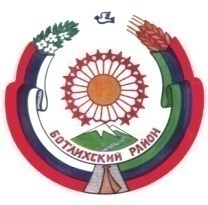 КОМПЛЕКСНАЯ ПРОГРАММАРАЗВИТИЯ БОТЛИХСКОГО РАЙОНАНА 2016 ГОДБОТЛИХ – 2015Проект утвержден решением Собрания депутатов муниципального района «Ботлихский район» от 07.12.2015 года № 2Общие положенияКомплексная Программа  развития Ботлихского района на 2016 год (далее - Программа) представляет собой прогнозно-проектный документ, обосновывающий перспективное развитие муниципального образования, содержащий совокупность  важнейших мероприятий и проектов, направленных на достижение стратегических целей социально-экономического развития района, адаптированный к приоритетным проектам развития Республики Дагестан, увязанных по ресурсам, исполнителям и срокам осуществления. Основной целью Программы является достижение эффективного использования конкурентных преимуществ местного природного, производственного и человеческого потенциала для повышения уровня и качества жизни населения и ликвидации  возможных будущих угроз, что необходимо для устойчивого развития района.Формирование перспектив развития Ботлихского района построено на решении стратегических задач, определяющих политику деятельности органов местного самоуправления Ботлихского района по обеспечению конкурентоспособности в различных  областях и сферах экономической и социальной жизни поселений, района, согласованную с интересами бизнес - сообщества, гражданского сообщества муниципального образования. Перспективы развития Ботлихского района  во многом зависят от процессов, происходящих на федеральном и региональном уровнях, что обуславливает необходимость тесной увязки приоритетных направлений развития района со стратегической целью развития Республики Дагестан и приоритетными проектами развития Республики Дагестан.Стратегическая цель развития Республики Дагестан - высокий уровень благосостояния населения и стандартов качества жизни через:1. Создание динамично развивающейся, сбалансированной и конкурентоспособной региональной экономики, обеспечивающей высокий уровень доходов населения.2. Превращение Республики Дагестан в лучшее место для жизни, работы и отдыха.Предлагаемая Программа разработана на основе проведенного анализа социально-экономической ситуации в МР «Ботлихский район»,  выявления и анализа основных проблем, исходных предпосылок развития, а также приоритетных проектов развития Республики Дагестан, что даёт возможность наиболее эффективно использовать доступные ресурсы, выявлять и мобилизовать на цели развития имеющийся потенциал района, максимально учитывая интересы проживающего населения.СТРУКТУРА ПРОГРАММЫПАСПОРТ ПРОГРАММЫОСНОВНОЕ СОДЕРЖАНИЕ1.Анализ социально-экономического положения и основные направления развития МР «Ботлихский район»1.1.Характеристика МР «Ботлихский район»1.2.Оценка социально-экономического положения района1.3.Социально-экономический потенциал Ботлихского района1.4.Основные проблемы социально-экономического развития 1.5.Оценка действующих мер по улучшению социально-экономического развития района1.6.Основные направления развития района2.Развитие МО в рамках реализации Приоритетных проектов развития Республики Дагестан2.1.Реализация  приоритетного проекта Республики Дагестан «Обеление» экономики»2.2. Реализация приоритетного проекта Республики Дагестан «Точки роста»,  инвестиции и эффективное территориальное развитие2.3.Реализация  приоритетного проекта Республики Дагестан «Новая  индустриализация»2.4 Реализация  приоритетного проекта Республики Дагестан «Эффективное государственное управление»2.5. Реализация  приоритетного проекта Республики Дагестан «Безопасный Дагестан»2.6. Реализация приоритетного проекта «Эффективный агропромышленный комплекс»2.7. Реализация  приоритетного проекта Республики Дагестан «Человеческий капитал»3.Основные цели и задачи, сроки и этапы реализации программы1.Система программных мероприятий 2.Ресурсное обеспечение программы3.Механизмы реализации программы4.Оценка эффективности реализации программы5.Организация управления и контроль за реализацией программыПРИЛОЖЕНИЯ К ПРОГРАММЕ1. Перечень программных мероприятий2. Объемы и источники финансирования программных мероприятий3. Показатели эффективности реализации программных мероприятий	4. Основные индикаторы оценки хода реализации программы. ПАСПОРТ ПРОГРАММЫОСНОВНОЕ СОДЕРЖАНИЕ1. Анализ социально-экономического положения и основные направления развития МР «Ботлихский район»Характеристика муниципального районаБотлихский район - один из самых крупных районов Дагестана, расположенный в высокогорной зоне. История района уходит корнями в древность. На его территории сохранились древние поселения бронзового века, боевые укрепления 13-15веков, мост 18 века через реку АндийскоеКойсу, гражданские постройки двухсотлетней давности.  Исконно сельскохозяйственный, прославившийся  на весь мир андийскими бурками, террасным земледелием и садоводством, Ботлихский район известен своими славными традициями и в старину, и в современность.Район вошел в его нынешних границах в состав Андийского округа  20.07.1861г. Декретом ВЦИК от 20.01.1921года Андийский Округ был включен в состав ДАССР. Основными административно-территориальными единицами в составе округа были два участка-Технуцальский и Андийский. В состав Андийского участка входили села Анди, Гагатли, Гунхо, Зило,Риквани, Чанко. Технуцальского- Алак,Ансалта,Ботлих,Годобери,Зибирхали,Кванхидатли,Миарсо,Муни,Н-Инхело,Тандо,Тасута,Тлох и Шодрода.Ботлихский район как отдельная административно-территориальная единица образован 22.11.1926 года по проекту районирования Дагестана, утвержденное 4 сессией ЦИК ДАССР 6созыва как кантон с подчинением ему Гумбетовского района.Постановлением ВЦИК от 03.06.1929года кантон переименован в район. В связи с образованием в 1930году Гумбетовского и в 1933году Ахвахского районов, соответствующие территории отошли в эти районы.Указом Президиума Верховного Совета РСФСР от 01.02.1963года образован Ботлихский сельский район в границах Ахвахского, Ботлихского и части Гумбетовского районов. Указом Президиума Верховного Совета  РСФСР от 12.01.1965года сельский район преобразован в район в прежних границах.Район боевой и трудовой славы, богат своими традициями. Жители района всегда отличались смелостью на полях сражений. Более двух тысяч человек ушли на Великую Отечественную войну, из которых обратно вернулось меньше половины. В событиях августа 1999 года погибло 76 военнослужащих и  34 мирных жителей.Но самое большое богатство района - это его люди. В прошлом отсталый район сегодня имеет своих ученых, докторов  и кандидатов наук.Мы гордимся тем, что район воспитал 3 Героев России, 1 Героя  социалистического труда, Народного врача СССР, 3 заслуженных учителей школ РСФСР,  десятки заслуженных врачей, учителей, сельхозработников и т.д.Район был удостоен чести  дважды посетить Президентом РФ Путиным В.В., многими министрами правительства Российской Федерации, делегацией ОБСЕ.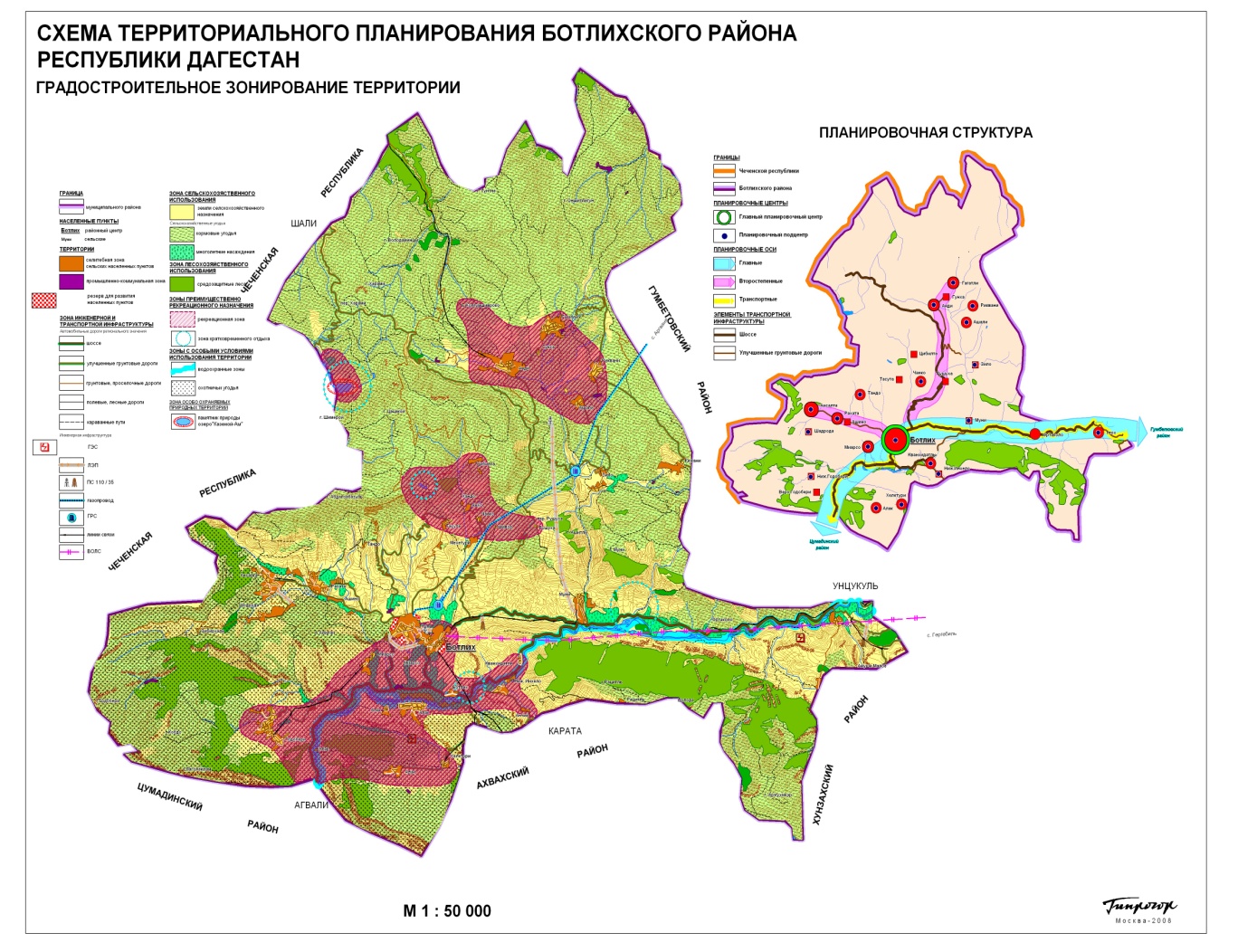 Район расположен в западной части Республики Дагестан.С севера и северо-запада граничит с Чеченской Республикой, на юге с Цумадинским, юго-востокес Ахвахским, на востоке сХунзахским и на северо-востоке с Гумбетовским районом. Входит в состав внутреннего горного Дагестана.Общая площадь муниципального района в рамках административных границ  составляет 68793 га. Из них 60913 га являются землями сельскохозяйственного назначения, 787 га – земли поселений, 530 га – земли промышленности, энергетики, транспорта и связи, 2 га – земли природно-охранного, рекреационного и историко-культурного назначения, 6253 га – земли лесного фонда, 308 га – земли водного фонда. Земли отгонного животноводства составляют 23318 га.Значительная часть территории района представлена сухими горными степями, отвесными скалами мало пригодными как для развития животноводства, так и растениеводства. Количество муниципальных образований по району всего 21единиц, в том числе 20 единиц сельские поселения. Общее количество населенных пунктов по району 47 единиц, в том числе 14 единиц за пределами административной границы (прикутанные хозяйства).Ботлихский район в 20 муниципальных образованиях поселений объединяет 24 населенных пункта:Ботлих, Муни, Тлох, Ортаколо, Миарсо, Кванхидатли, Нижнее-Инхело, Алак, Верхний Алак, Хелетури, Годобери, Шодрода, Ансалта, Тандо, Рахата, Тасута, Чанко, Зило, Ашали, Кижани, Риквани, Гагатли, Анди, Рушуха. 10 хуторов: Беледи, Рушуха, Анхо, Цибилта, Хандо, Мехетури, Шивор, Ашино, Зибирхали, Анхо. И за пределами административной границы 14 населенных пункта:Бюру кутан, Бутуш, Чубутла, Старое Каратюбе, Айтхан, Алибеготар, Комархутор, Каплановка, Старый Артизан, Джугут, Анхвала, Ново-Хелетури, Ахай-отар.Наиболее крупными населёнными пунктами района являются село Ботлих (около 12 тысяч человек), Анди, Ансалта (более 5,0 тысяч человек), Гагатли, Муни, Рахата,Годобери,Алак (более 3,0 тысяч человек). Административным центром Ботлихского района является селение Ботлих.Расстояние до столицы Республики Дагестана г. Махачкала 140 км, через Гимринский туннель и 237 км., через Леваши. Через район проходят автомобильные пути сообщения Ахвахского и Цумадинского района. Имеется автомобильное сообщение с Чеченской Республикой. Общая протяженность дорог общего пользования составляет более 241 км. Обеспеченность дорогами с твердым покрытием (асфальтная дорога)41 км. т. е 17,0% и гравийным покрытием-200км., т.е.83,0 %.Все население сельское.1.2.Оценка социально-экономического положения муниципального района1.2.1.Демографическая ситуацияПо состоянию на 1 января 2015 года численность постоянного населения района составляет 56399 человек. Ботлихский район является одним из густонаселенных районов Республики Дагестан. Плотность населения составляет 82 человек на 1 кв.км.Ботлихский район-частица многонационального состава Дагестана. Национальный состав: аварцы-99,8%, другие-0,2%. В районе также проживают татары, русские, кумыки, лезгины, даргинцы, лакцы, армяне и прибалтийцы.  В районе сохраняется тенденция естественного прироста населения. Если населения муниципального района «Ботлихский район» по данным переписи 2002 года составлял-50469 человек, то по данным переписи 2010 года оно составило-54322 человек. Прирост за 8 лет составил-3853 человек или 7,6%. Средняя продолжительность жизни населения района-70 лет.Структура населения района за 2014 год приведены в таблице №1.Таблица 1Структура населения района за 2014 годПерспективная возрастная структура населения остается прогрессивной (доля населения в возрасте младше трудоспособного превышает долю населения в возрасте старше трудоспособного). Динамика основных демографических показателей за последние три года приведена в таблице № 2.Таблица 2 Динамика основных демографических показателейБотлихского районаЧисленность постоянного населения на прогнозный период составит:к концу 2018 г. – 58000 чел, или на 1601 человек  больше по сравнению с 2014 годом. При этом среднегодовой прирост численности населения составит  400 человек.Суммарный миграционный отток за весь прогнозный период составит 1000 человек или 200 человек в среднем за год.Прогнозные показатели численности населения Ботлихского района приведены в таблице № 3.Таблица 3Прогноз численности населения Ботлихского районапо возрастным группамТаким образом, приведенный прогноз предполагает увеличение численности населения Ботлихского района обусловленное сложившейся прогрессивной половозрастной структурой населения, а также относительно высокими медико-демографическими характеристиками населения,снижение  миграционного оттоканаселения обусловленная экономическим развитием района, созданием дополнительных рабочих мест.1.2.2. Социальная сфераСоциальная сфера как комплекс отраслей, деятельность которых направлена на формирование общих условий всестороннего развития личности, обеспечение расширенного воспроизводства трудового, интеллектуального и потребительского потенциала общества, занимает важное место в экономической системе муниципального района.ОбразованиеНа территории района функционируют 34 общеобразовательных учреждений. Из них находящихся в типовых помещениях 11 единиц, в не типовых помещениях 23 единиц, требующие капитального ремонта 13 единиц.В прикутанных хозяйствах функционируют 8 общеобразовательных учреждений подведомственные Кизилюртовскому ТУНО. Средняя наполняемость классов 17 человек.Совокупная мощность всех образовательных школ района составляет 4775 мест. Численность учащихся в общеобразовательных учреждениях составляет 5520 учащихся. Доля  учащихся в общеобразовательных учреждениях района занимающихся в 1 смену составляет 86%. Для сравнения в Гумбетовском районе-100%, в Ахвахском-93,7%, в Гунибском-99%, по республике 73,4%.Число дошкольных учреждений 15 единиц. Число мест в  дошкольных образовательных учреждениях 1396 мест.Из 15дошкольных учреждений находящихся в типовых помещениях 6, в не типовых помещениях 9, требующие капитального ремонта 4.Доля детей в возрасте 1-6 лет, получающих дошкольную образовательную услугу и услугу по их содержанию в муниципальных дошкольных образовательных учреждениях в общей численности детей в возрасте 1-6 лет составляет  23,7%. Для сравнения в Гумбетовском районе-22,8%, в Ахвахском-27,2%, в Гунибском-30,4%, по республике 26,2%.Таблица 4Показатели развития образования в МР «Ботлихский район»Здравоохранение Одним из важных вопросов для системы здравоохранения являются условия работы и оснащение медицинских учреждений. Медицинское обслуживание населения района осуществляют 4 амбулаторно-поликлинических учреждений с фактической мощностью 269,5 посещений в день, центральная районная больница на 150 коек, участковая больница в с. Анди на 15 коек, республиканская больница в с.Тлох на 40 коек, и 31 фельдшерско-акушерских пунктов.Из общего числа больничных учреждений в типовых помещения расположены 2, в нетиповых помещения 1,требующий капитальный ремонт1. Из общего числа амбулаторно-поликлинических учреждений самостоятельные поликлиники 1, врачебные амбулатории - 3. Из общего числа амбулаторно-поликлинических учреждений в типовых помещения расположена- 1, в нетиповых помещения - 3, требующие капитального ремонта - 1. Обеспеченность койками 36,3койкомест на 10000 человек. Для сравнения в Гумбетовском районе-65,7, вАхвахском-38,3, в Гунибском-70,4, в Гергебильском-72,4.Обеспеченность врачами на 10000 человек составляет 11,6 человек, обеспеченность средним медицинским персоналом на 10000 человек составляет 46,5 человек.Физическая культура и спортРазвитие физической культуры и спорта, вопросы сохранения и укрепления здоровья населения, в том числе подрастающего поколения, имеют для района стратегическое значение.Всего на территории района расположены 46 единиц спортсооружений, в том числе 17спортзалов с общей площадью 5254кв.м., спортивные площадки-29.Численность населения, систематически занимающихся физической культурой и спортом в 2014 году составляет 7839 человек, в 2013 году 6054 человек, в 2012 году 4075 человек.Удельный вес населения, систематически занимающегося физической культурой и спортом, в 2014 году составил  13,9%.В районе функционируют 4 детско-юношеских спортивных школ и один физкультурно-оздровительный комплекс.Показатель обеспеченности населения физкультурно-оздоровительными и спортивными сооружениями остается низким, существенно отстает от нормативных значений. Обеспеченность населения спортивными залами в 2014 году составляла 26,6 % от норматива (норматив – 3500 кв.м на 10 тыс. чел. населения), плоскостными спортивными сооружениями 15,8%.Культура Основными проблемами, сдерживающими развитие сферы культуры в ботлихском районе, являются ухудшающееся состояние материально-технической базы, отсутствие в библиотеках и клубах нужного оборудования, ухудшающееся состояние сохранности памятников истории и культуры. Существенной проблемой являются сокращение кадрового потенциала работников культуры и их отток в другие секторы экономики из-за низкой заработной платы.Число учреждений культуры-всего 40 единиц. Из них общедоступных библиотек 19 единиц, учреждений культурно-досугового типа 21 единиц, в них 2760 мест.Число пользователей составляет 11,0 тыс. человек, книговыдача – 103,0 тыс. экземпляров. Основными проблемами для этого сегмента культурного наследия является недостаточное поступление новой литературы, необходимость проведения текущего и капитального ремонта из-за высокой степени износа основных фондов библиотек.Уровень фактической обеспеченности учреждениями культуры  от нормативной потребности: клубами и учреждениями клубного типа 69,4%, библиотеками 18,0%.Труд и занятостьБотлихский район обладает большим потенциалом трудовых ресурсов. Трудовые ресурсы района составляют 49,5% от общей численности населения, или 27927 человек, из них численность экономически активного населения 21473 человек.Общая численность населения занятого в экономике района в 2014 году  составила 20604 человек. Численность безработных, зарегистрированных в центре занятости населения, составляет 816 чел., численность безработных, рассчитанная по методологии МОТ - 869 человек или 4,0 % к ЭАН.В 2014 году создано 390 рабочих мест, в том числе постоянных рабочих мест153.Уровень жизни населенияЗа прошлый год реально располагаемые денежные доходы населения существенно повысились и составили 6530,0 млн. рублей. При этом среднемесячные денежные доходы на душу населения в 2014 году  составили 9700,0 рублей.Среднемесячная начисленная заработная плата одного работника составила по итогам 2014 года 17570,0 рублей, против 16575,3 рублей в 2013 году.Таблица 5Динамика среднемесячной начисленной заработной платы на 1 работникаТаблица 6Структура доходов населения муниципального районаКак видно из приведенного анализа численность населения с денежными доходами ниже прожиточного минимума за 2014 год уменьшилась на2,5% по сравнению с 2012 годом, что связано с опережающим ростом  темпов сельскохозяйственного и промышленного производства иувеличениемденежных доходов на душу населения.Финансовое обеспечение Доходы консолидированного бюджета в 2014 году составили 850348,0 тыс. рублей, в том числе безвозмездные поступления 755802,0 тыс. рублей.Финансовая обеспеченность муниципального образования составила 15157,0 рублей на одного человека,что составляет 50,0 % от республиканского значения.Удельный вес собственных доходов в общем объеме доходов составляет 11,1%, в 2013 году 6,0%, в 2012 году 5,9%. Поступление налоговых и неналоговых доходов составило 94507,0 тыс. рублей, против 53237,0 тыс. рублей в 2013 году.Бюджетная обеспеченность  за счет налоговых и неналоговых доходов на душу населения в  2012 году составила 763,6 рублей, в 2013 году 950,0 рублей, в 2014 году 1670,0 рублей.Установленный план по поступлению налогов в местный бюджет в 2014 году выполнен на 88,0%, в 2013 году на 102,0%,в 2012 году на 134,1%.Налоговый потенциал района, определенный Межведомственной комиссией на 2015 годсоставляет 101065,5 тыс. руб.Таблица 7Таблица 8Структура расходов консолидированного бюджета 1.2.3.Отраслевая структура экономикиПромышленное производствоВ настоящее время промышленность в районе представлена ОАО «Ботлихский консервный завод», ОАО «Тлохский консервный завод», ОАО «Ботлихский завод ТС ЭВМ», хлебопекарней (РайПО), ГУП «Фабрика народных промыслов», предприятиями по производству хлебобулочных изделий - 6 единиц,  предприятиями по производству строительных материалов, пластиковых окон и дверей – 4единиц.Наиболее крупные предприятия выпускают следующую продукцию:ОАО «Ботлихский консервный завод», ОАО «Тлохский консервный завод» - пищевые продукты, включая напитки;ОАО «Ботлихский завод ТС ЭВМ» - электрооборудование и спецтехника;ГУП «Фабрика народных промыслов» - текстильные и швейныеизделия. Объем отгруженных товаров собственного производства, выполненных работ и услуг собственными силами предприятиями промышленности  в 2012 году составил 79672,3 тыс. рублей в 2013 году 82062,0 тыс. рублей, в 2014 году 87000,0 тыс. рублей.  Объем отгруженной продукции на душу населения составляет 1543,0 рублей, что ниже среднереспубликанского уровня в 9 раза.Численность занятых в промышленном производстве составляет 141человек или 0,7% от общей численности занятых в экономике, в 2013 году 139 человек, в 2012 году 126 человек.Сельское хозяйствоАгропромышленный комплекс имеет особое значение в экономике муниципального района. Основными отраслями сельского хозяйства района являются растениеводство (овощеводство, плодоводство, зерноводство) и животноводство (молочно-мясное скотоводство, птицеводство, овцеводство).Число производителей сельхозпродукции, на конец 2014 года составляет 14485, в том числе личные подсобные хозяйства населения-13826, СПК, КФХ и индивидуальные предприниматели-659.Наиболее крупным сельхозорганизациям относятся СПК «Андийский», СПК «Хелетуринский», СПК «Алакский», СПК «Искра», СПК «Инхеловский», СПК «1 мая», СПК «Тасута», СПК «Иса», КФХ «Каскад», КФХ «Айтхан», КФХ «Ахул».В 2014 году объем валовой продукции сельскохозяйственного производства во всех категориях хозяйств в районе составил 2362000,0 тыс. рублей, в 2013 году2137000,0 тыс. рублей, в 2012 году1937000,0 тыс. рублей.Производство продукции сельского хозяйства на душу населения по району составляет 41,8 тыс. рублей, или 160,0% к аналогичному показателю по Республике Дагестан.Доля в общем объеме производства валовой продукции сельского хозяйства в 2014 году составил:ЛПХ-64,0%, сельхозорганизаций-7,0%,  крестьянско-фермерские хозяйства-29,0%.РастениеводствоКлючевой отраслью в выпуске продукции агропромышленного комплекса района является растениеводство, что связано в первую очередь с благоприятными природно-климатическими условиями для развития теплолюбивых культур. Наиболее значимые продукты растениеводства в районе – зерновые, плоды и ягоды, овощи.В хозяйствах всех категорий  в 2014 году продукция растениеводства произведена на сумму 876,0 млн. рублей, против 737,0 млн. рублей в 2013 году, что составляет 37,0 % в общем объеме продукции сельского хозяйства, в 2012 году на 706,7 млн. рублей. Таблица 9Валовой сбор продукции растениеводства МР «Ботлихский район»(тонн)В 2014 году по сравнению с 2013 годом, из за неблагоприятных погодных условий производство  плодов и ягод осталось на очень низком уровне.Таблица 10Урожайность сельхозпродукции в хозяйствах всех категорий МР «Ботлихский район»(цент./га)Основным конкурентным продуктом муниципального района является садоводство. Природно-климатические условия района способствуют также развитию овощеводства.Немаловажным фактором получения высоких урожаев зерновых, плодов,и овощей является бесперебойное обеспечение оросительной водой орошаемых земель района. Однако из-за не очищения межхозяйственных каналов и не обеспечения поливной водой хозяйства не могут получать стабильные урожаи. Не использованным под сельскохозяйственные культуры остается часть пашни.  ЖивотноводствоВ хозяйствах всех категорий  в 2014 году продукция животноводства произведена на сумму 1486,0 млн. рублей, что составляет 63,0% в общем объеме продукции сельского хозяйства, в 2013 году на 1400,0 млн. рублей, в 2012 году на 1230,3 млн. рублей.В 2014 году во всех категориях хозяйств произведено: мясо в живом весе 8296,0 тонн, молоко 25720,0 тонн, яйца 11220,0 тыс. штук, шерсть 335,0 тонн, мед 4,0 тонн.В 2013году произведено мясо в живом весе 8286,0 тонн, молоко 25,52 тыс.тонн, яйца 1350,0 тыс. штук, шерсть 0,675 тыс. тонн.  В 2012 году произведено: мясо в живом весе 6,060 тыс.тонн, молоко 25,12 тыс.тонн, яйца 1300,0 тыс. штук, шерсть 0,987 тыс. тонн.Средний удой от одной коровы  за год составил 1434 кг.; выход приплода на 100 коров составил 87 телят; выход приплода на 100 овцематок составил 89 голов; среднегодовая   яйценоскость  кур 190 штук в год; средний настриг шерсти от одной овцы 3,2 кг.Основные производители продукции сельского хозяйства на территории района: - производство плодов и ягод:  с.с.Тлох, Муни, Ортаколо, Кванхидатли, Алак, Ботлих, Ансалта, Рахата, Миарсо, Зило, Шодрода;- производство картофеля: с.с. Ашали, Чанко, Тандо, Алак, Риквани, Шодрода, Годобери;- производство овощей: с.с. Ботлих, Ашали, Тандо, Ансалта, Зило, Гагатли;- производство мяса и молока: с.с. Анди, Гагатли, Тасута, Чанко, Риквани, Ашали, Гунха, Годобери, и.т.д.-производство птичьего мяса: с.с. Ансалта, Анди, Алак, Кванхидатли;-производство меда: с.с.Анди, Ансалта, Алак, Ашали, Муни, Гагатли, Шодрода, Кижани, Зило.Таблица 14Удовлетворенность потребности района по основным продуктам питания,  продукцией производимой на территории районаУвеличение численности скота и производства продукции сельского хозяйства происходит в основном за счет личных подсобных хозяйств. Факторами, сдерживающими развитие сельского хозяйства в районе, являются низкий уровень технического и технологического оснащения отрасли, слабая кормовая база, упадок племенной зоотехнической и селекционной работы, слабая обеспеченность поливной водой.То, что основной объем производства сельскохозяйственной продукции приходится на ЛПХ, приводит также к существенным трудностям со сбытом.Предприятиям пищевой промышленности невыгодно работать с многочисленными контрагентами, каждый из которых способен поставить сравнительно небольшие партии сырья.Малое и среднее предпринимательствоКоличество субъектов малого предпринимательства в Ботлихском районе в 2014 году составило -1252 (85,6 % к 2013 году) в т.ч. малых предприятий-339, 104% к уровня 2013 года, индивидуальных предпринимателей-913, 80,3% к уровня 2013 года.Количество субъектов малого предпринимательства в 2013 году составило -1463 (87,6 % к 2012 году) в т.ч. малых предприятий-326, 103% к уровня 2012 года, индивидуальных предпринимателей-1137, 84,1% к уровня 2012 года.Сокращение численности  субъектов малого предпринимательстваобъясняется увеличение суммы обязательных страховых взносовуплачиваемых предпринимателями в Пенсионный фонд.Численность занятых в малом предпринимательстве, включая совместителей и лиц, работающих по договорам гражданско-правового характера составила 1673 человек (88% к 2013 году). Оборот малых предприятий муниципального образования за  2014 год составил 340,0 млн. рублей (133% к уровню 2013 года), или 0,016 % от общего оборота малых предприятий республики. Субъектами малого предпринимательства уплачено налогов в бюджеты всех уровней-28205,0 тыс. рублей (178,5% к уровню 2013 года). В 2013 году 15800,0 тыс. рублей, в 2012 году 18681,0 тыс. рублей.Таблица 11Объем налоговых поступлений от субъектов малого предпринимательства в МР «Ботлихский район»(тыс. рублей)Транспорт В районе общая протяженность автомобильных дорог составляет 241,0 километров, из них автомобильных дорог республиканского значения – 97 км, местного значения 144,0 километров.  Доля протяженности автомобильных дорог общего пользования местного значения, с твердым покрытием в общей протяженности автомобильных дорог общего пользования местного значения -11,1 %.Доля населения, проживающего в населенных пунктах, не имеющих регулярного автобусного сообщения с административным центром муниципального района в общей численности составляет 9,0%.В связи с открытием «Гимринского туннеля» сократилось расстояние до столицы республики и других городов и районов.В 2014 году пассажирооборот по всем видам транспорта составил 9680 тыс.пасс. км., грузооборот 4900,0 тыс.тонн-км.СвязьСфера телекоммуникаций и связь демонстрируют свое возрастающее значение в обслуживании населения, наращивании экономического потенциала района.Наибольшее развитие получили мобильные системы связи. В настоящее время в муниципальном районе существуют три крупных оператора сотовой связи – ОАО «Мегафон», ОАО «Билайн» и ОАО «МТС».Основным оператором электрической связи является дагестанский филиал ОАО «Ростелеком».  Монтированная емкость телефонных станций 790 номеров, в том числе используемая 310 номеров или 39,21%. Из общего количества населенных пунктов телефонизировано стационарно 2 населенных пункта или 5,8% от общего числа. Охвачено услугами сотовой связи 34 населенных пункта, или 100%. Организован доступ к сети интернет 30  населенных пункта или 88,2%.  Услугами телевидения охвачено 100 % населенных пунктов, в том числе программами местного телевидения.  Уровень обеспеченности услугами связи объектов социальной инфраструктуры пока остается низким.В настоящее время большинство учреждений  образования, здравоохранения, культуры районного центра подключены к сети оптико-волоконной связи.  Инвестиции и строительство Объем инвестиций в основной капитал за счет всех источников финансирования составляет 467313,2 тыс. рублей  против317035,0 тыс. рублей за 2013 год, и 695933,0 тыс. рублей в 2012 году, в том числе: из федерального бюджета 88500,0 тыс. рублей, что составляет 18,9% в общем объеме инвестиций; из республиканского бюджета 19067,9 тыс. рублей, что составляет 4,0%; из средств местного бюджета 31727,0 тыс. рублей, что составляет 6,8%; внебюджетные средства 328018,3 тыс. рублей, что составляет 70,3%.Объем инвестиций на душу населения составляет 8290,0 рублейВ 2014 году в рамках Республиканской инвестиционной программы выделено  средств в объеме  107567,9 тыс. рублей или 78,9% к уровню 2013 года, в том числе:-на реконструкцию  районной больницы в с. Ботлих-88000,0 тыс. рублей, из них  из фед. бюджета 80000,0 тыс. рублей, из рес. бюджета 8000,0 тыс. рублей;-водоснабжение в с. Шодрода-7067,9 тыс. рублей, из них  изфед. бюджета 3000,0 тыс. рублей, из рес. бюджета 4067,9 тыс. рублей;-строительство школы в с.Буру-кутан, в том числе разработка  ПСД -5000,0 тыс. рублей (фед. бюджет); -строительство артскважины в СПК «Шодродинский»-7000,0 тыс. рублей,  из рес. бюджета;-водоснабжение в с. Миарсо-500,0 тыс. рублей, из фед. бюджета.За счет средств местного бюджета, завершено строительство:- детского садика в с. Ботлих на 100 мест;- детского садика в с. Годобери на 60 мест;-корпуса для Годоберинской СОШ;- спортзал для Ботлихской СОШ №3;- спортзал для Инхеловской СОШ;-два футбольных мини поля;Жилищно-коммунальное хозяйствоПлощадь жилищного фонда на территории района составляет 870,584 тыс. м2., в том числе государственный жилищный фонд-10,3 тыс.кв. м, муниципальный жилищный фонд-17,45 тыс. кв.м. и 842,834 тыс. кв.м частной формы собственности.   В 2014 году введено 2171 м2, жилья. Вес объем жилья построен за счет средств населения.  Общая площадь жилых помещений, приходящаяся на одного жителя, составляет 15,55 кв.м., что составляет 92,0% от республиканского значения.Число семей получивших жилье  и улучшивших жилищные условия за год в районе 8, против 39 в 2013 году, в том числе  4 детей-сирот и дети, оставшиеся без попечения родителей,  4 вдов участников ВОВ.Одним из основных проблем в сфере жилищного строительства является отсутствие генеральных планов сельских поселений. Для обеспечения жильем отдельных категорий граждан и работающего населения района в бюджете сельских поселений и муниципального района, отсутствуют финансовые средства для строительства муниципального жилья. Многие сельские поселения не могут выделить земельный участок под строительство индивидуального жилья в связи с нехваткой земли. Жители района строят индивидуальное жилье  в садовых участках находящихся в их собственности.Электроснабжение муниципального района осуществляется через 
ОАО «Дагестанская энергосбытовая компания». Из-за высокой степени износа и отставания темпов реконструкции ситуация со стабильным электроснабжением в районе остается сложной часты сбои в подаче электроэнергии.Из-за отсутствия трансформаторных подстанций наблюдается, особенно в зимний период, перегрузка сетей, что приводит отключениям и авариям в сети. Кроме того требуется прокладка  линий электропередач в новых микрорайонах населенных пунктов муниципального района.Состояние водопроводных сетей удовлетворительное. Вместе с тем, в отдельных населенных пунктах района ощущается нехватка питьевой воды.  Хотя завершено строительство водопровода Ансалта-Рахата-Ботлих питьевая вода для жителей с. Ботлих подается с частыми перебоями.На территории района во все населенные пункты подведены подводящие сеты природного газа.На сегодняшний пользоваться природным газом имеют возможностьжители населенных пунктов Зило, Ашали, Н-Ботлих. В остальных населенных пунктах ведутся работы по газификации домов.Удельный вес общей площади жилищного фонда, оборудованной водопроводом составляет 37%, канализацией 25%, газом природным 16%, водоснабжением 37%.В районе нет единой (районной) мусоросвалки. В каждом населенном пункте имеется отведенное место для захоронения ТБО. Утилизация и переработка мусора не производится. Большинство мест для захоронения ТБО  не соответствуют требованиям законодательства.Воздействие на окружающую среду будет иметь тенденцию к увеличению негативных факторов.Потребительский рынок и платные услуги населениюОборот розничной торговли формировался крупными и средними торгующими организациями, индивидуальными предпринимателями, осуществляющими деятельность в стационарной торговой сети, малыми предприятиями и смешанными рынками. На территории района, действующие розничные и оптовые рынки не имеются.Оборот розничной торговли за 2014 год составил 1628,0 млн. рублей. Индекс оборота розничной торговли к 2013 году 117,0%. В 2012 год составил 1271,9 млн. рублей, что составляет 0,319% в республиканском обороте.Товарооборот розничной торговли на душу населения составляет 29019,0 рублей, против 24981,0 рублей в 2013 году.  в 2012 году 23210,0 рублей, что составляет 17,0% от республиканского оборота.Платные услуги населению в 2014 году оказаны на 231,0 млн. рублей. Индекс объема платных услуг к 2013 году 140,0%. В 2012 году на 169,0 млн. рублей, что составляет 0,221% в республиканском объеме Объема платных услуг на душу населения составляет 4110,0 рублей, против 3640,0 рублей в 2013 году и 2360,0 рублей, что составляет 0,908% в республиканском объеме.Повышение информационной открытости органов местного самоуправленияЗа  последние несколько лет в районе проделана огромная  работа в сфере развития информационных и телекоммуникационных технологий и систем, в частности проведена оптико-волоконная линия для улучшения доступа сети Интернет, размещены 3G-оборудование сотовых операторов Мегафон, Билайн и МТС. На территории района имеется несколько вышек Wi-Fi используемых для улучшения доступа сети интернет населения.В здании администрации и во всех структурных подразделениях администрации установлена оптико-волоконная связь, установлено новое оборудование для улучшения доступа в сети Интернет. Работает официальный сайт администрации МР «Ботлихский район» - www.ботлихра.рф и электронный адрес E-mail: botlikhra@mail.ru  где любой житель может задавать вопросы и обращаться со своими проблемами к руководству района. Работает номер горячей линии администрации  для населения. Также через районную газету и телевидение идет информирование граждан района о культурно-массовых, спортивных и политических мероприятиях проходящих в районе. В здании администрации установлен терминал для доступа к электронной приемной Президента РФ.В районе функционирует МФЦ.Текущая общественно-политическая обстановкаОрганизация работы администрации муниципального района по борьбе с терроризмом и экстремизмом осуществляется через Антитеррористическую комиссию района, возглавляемую главой муниципального района.В целях реализации государственной политики в области противодействия религиозно-политическому экстремизму  разработана районная Программа на 2012-2016 годы.Для реализации программных мероприятий и установки камер видеонаблюдения в местах массового пребывания людей из районного бюджета выделены денежные средства в сумме 3200,0 тысяч рублей.Ход реализации Программы заслушивается на заседаниях антитеррористической комиссии в МР «Ботлихский район».Оживилась работа между администрациями района, сельских поселений  и правоохранительных органов по налаживанию взаимодействия по отработке разнообразных форм и методов обеспечения общественной безопасности  и выработки  совместных усилий  по борьбе с терроризмом и экстремизмом.Состояние борьбы с преступностью регулярно рассматривается в администрации муниципального района с участием руководителей правоохранительных органов.На собраниях сельских поселений по полугодиям обсуждались вопросы противодействия проявлениям терроризма и экстремизма.Ежеквартально глава района встречается с известными алимами и имамами мечетей.Введены в практику еженедельные выступления имамов мечетей, известных Алимов по местному телеканалу по вопросам противодействия экстремизму и терроризму.Проведены круглые столы на эту тематику с участием представителей администрации района, правоохранительных органов, общеобразовательных школ, имамов мечетей и других заинтересованных органов.В профилактической работе используется также потенциал Советов ветеранов войны и труда, старейшин, по работе среди женщин, комитета солдатских матерей.Общественно-политическая ситуация на территории муниципального района «Ботлихский район» остается стабильной. Случаев проведения массовых митингов и несанкционированных протестных акций населения не наблюдается. Лиц склонных к ведению экстремистской деятельности и членов, незаконных бандформированийна территории района не выявлено.1.3. Социально-экономический потенциал муниципального районаГорный рельеф с резкими перепадами высот и связанные с ним почвенно-климатические условия оставили свой отпечаток на становление и развитие хозяйства, в структуре которого преобладающее место занимает аграрный сектор. В долинной части вдоль реки АндийскоеКойсу и других речек сложились благоприятные климатические условия для террасного садоводства. Горная часть с альпийскими лугами отведена под животноводство. В условиях горно-долинного земледелия перспективной отраслью сельского хозяйства является садоводство. Одним из резервов повышения валового производства и урожайности плодовых является реконструкция старых и закладка новых садов. Программой развития садоводства до 2016 года предусмотрена закладка новых садов на площади 0,3 тыс.га., производство посадочного материала плодовых культур до 24 тыс.штук.На территории района имеются залежи бутового камня, гравия, щебени и гипса.Водные ресурсы, имеющие стратегическое значение: - река Андийское Койсу; - озеро Арджу-Ам; - озеро Казеной-Ам.  С проблемами развития промышленности в районе тесно связаны и проблемы обеспечения занятности населения.  На конец 2014 года численность трудовых ресурсов составляет 27927 человек. Численность занятых в экономике 20604 человек, в том числе 16882 человек в сельском хозяйстве.       1.3.1. РЕСУРСНО-СЫРЬЕВОЙ ПОТЕНЦИАЛ											Таблица 12Рисунок 1На территории Ботлихского района объем разведанных полезных ископаемых составляет:-песчано-гравийно-волунная смесь 10,0 тыс. м3;- пресные подземные воды 3,7 тыс. м3.1.3.2. сельскохозяйственные ресурсыВ долинной части вдоль реки АндийскоеКойсу и других речек сложились благоприятные климатические условия для террасного садоводства. Горная часть с альпийскими лугами отведена под животноводство.Значительная часть представлена сухими горными степями, отвесными скалами мало пригодными как для развития животноводства, так и растениеводства. Из общей площади муниципального района «Ботлихский район» - 68,8 тыс. га. сельскохозяйственные угодья составляют 62,3 тыс. га, в том числе находящиеся в пользовании  в личных хозяйствах населения – 33,4 тыс.га., в сельхозорганизациях – 27,4 тыс. га, в КФХ - 1,6 тыс.га.В структуре сельхозугодий пастбища составляют-62,4%, пашня – 8,6%, многолетние насаждения – 19%, сенокосы – 10%.Вся площадь сельскохозяйственных угодий находилась в обороте.Доля орошаемых земель в общей площади сельхозугодий составляет – 12%.В настоящее время численность занятых в сельском хозяйстве составляет 16882 человек.ЖивотноводствоВ структуре сельского хозяйства 70% занимает животноводство.Численность поголовья КРС в хозяйствах всех категорий на 1 января 2015 года составил 28,701 тыс. голов, 105,1% к уровню 2013 года, в том числе коров 13,394 тыс. голов (102,6%).Из них:Поголовье овец и коз  составил 27,940 тыс. голов (104,3%) к 2013 году.    - лошади 1154 голов;-поголовье птиц  33,5 тыс. голов,в том числе 5300 куры-несушки.РастениеводствоМР «Ботлихский район» располагает уникальными почвенно-климатическими условиями для развития садоводства, где имеются возможности получать высокие урожаи при относительно низких затратах. Садоводство в районе занимает значительную долю валовой продукции сельского хозяйства.В настоящее время в районе 1300 га.садов из них плодоносящих 971 га. Более 80% этих садов являются высокорослыми, бессистемными и подлежать раскорчевке и реконструкции обеспечив новые посадки районированными сортами устойчивых против болезней и вредителей.Начало рыночных отношений углубил кризис в развитии садоводства. Произведенную продукцию сбывать было некуда, так как консервные заводы принимали мизерную продукцию плодов, а также не имели возможности выехать за пределы республики реализовать продукцию по разным причинам. Тем самым интерес на производство продукции сельхозтоваропроизводителей снизился из-за отсутствия рынка сбыта, отсутствия или остановка переработки продукции заводами.В районе орошаемые земли составляют 6,824 тыс. га., в том числе пашня 5,529 тыс. га., сады 1,295 тыс. га.Площади, занятые под зерновыми ежегодно составляют около 3,0 тыс. га. Валовая продукция зерноводства в среднем за год составляет– 3-5 тыс. тонн. Кроме зерна район ежегодно производит:овощи, картофель, плоды и ягоды, бахчевые культуры и.т.д.1.3.3. ПроМЫШЛЕННЫЙ ПОТЕНЦИАЛВ настоящее время промышленность в районе представлена ОАО «Ботлихский консервный завод», ОАО «Тлохский консервный завод», ОАО «Ботлихский завод ТС ЭВМ», хлебопекарней (РайПО), ГУП «Фабрика народных промыслов», предприятиями по производству хлебобулочных изделий - 6 единиц,  предприятиями по производству пластиковых окон и дверей – 4единиц.ОАО «Ботлихский консервный завод», ОАО «Тлохский консервный завод», ОАО «Ботлихский завод ТС ЭВМ, ГУП «Фабрика народных промыслов» из-за отсутствие оборотных средств, отсутствие заказов на производимую продукцию и отсутствие рынка сбыта работают не в полную силу.Доля занятых в промышленном производстве составляет 8,0% от общей численности занятых в промышленном производстве в1990году.Модернизация существующих производств,  и строительство новых промышленных и перерабатывающих предприятий позволить увеличить выпуск промышленной продукции и соответственно занятость населения, и поступление налогов в бюджет.1.3.4. Рекреационные ресурсыТуризм и отдых  Наличие в районе благоприятных природных факторов, памятников архитектуры и природы способствуют развитию туризма.Уникальность и неповторимость этому краю придают водные просторы озере Казеной-Ам, наличие большого количества рек, родников, леса, богатого животного и растительного мира.Значимость развития туризма для Ботлихского района определяется богатым историко-культурным наследием, географическим расположением территории, транспортной доступностью, самобытностью и традициями.На территории района много архитектурных и исторических памятников такие как Преображенская крепость, железный мост через с. Н-Инхело, мечети в с.Анди, Годобери, Ботлих, Хелетури, Боевая Башня с.Муни, памятник, на братской могиле  воинов 1 революционного полка, расстрелянного в 1920 году  в борьбе с бандами Гоцинского, Памятник воинам, погибшим в годы Великой Отечественной войны, памятник, погибшим в ходе августовских события 1999 года.1.4. Основные проблемы социально-экономического развития муниципального районаВ результате проведенного анализа социально-экономического положения района сформирован перечень наиболее значимых проблем МР «Ботлихский район».Таблица №13Матрица сильных и слабых сторон МР «Ботлихский район»1.5.Оценка действующих мер по улучшению социально-экономического положения МР «Ботлихский район»Правовой основой деятельности органов местного самоуправления в МР «Ботлихский район» является качественная нормативная база, которая соответствует перечню вопросов местного значения, входящих в компетенцию муниципального района, в соответствии с действующим федеральным и республиканским законодательством Российской Федерации.На территории района действуют все нормативно-правовые акты федеральных и республиканских органов  власти.Среди нормативных правовых актов МР «Ботлихский район» высшей юридической силой обладает Устав муниципального района  «Ботлихский район» принятый решением Собрания депутатов МР «Ботлихский район»,  где закреплены основные принципы организации местного самоуправления МР «Ботлихский район» и гарантии его осуществления. Устав принят в строгом соответствии с действующим федеральным, республиканским законодательством и все нормативные акты принимаются в соответствии с его положениями.Комплексная программа развития района на 2016 годразрабатываетсяв рамках реализации Стратегии социально-экономического развития Республики Дагестан до 2025 года, Стратегии развития территориальной зоны «Горный Дагестан», на основе отраслевых Программ развития района,Программы «социально-экономического развития района на 2014-2018 годы». Одной из главных задач, стоящих перед администрацией муниципального района«Ботлихский район»является обеспечениероста благосостояния и качества жизни населения на основе структурных преобразований в экономике, ускорения темпов прироста валового муниципального продукта, увеличения эффективности производства во всех основных отраслях хозяйственного комплекса на основе инновационного развития, улучшения делового и инвестиционного климата, снижения уровня безработицы, роста доходов населения.Для достижения поставленной задачи администрация должна:обеспечить конкурентоспособность и развитие районной экономики, поддержание деловой активности в районе;регулировать рынок труда, переобучение и трудоустройство населения;сократить издержки в бюджетном секторе, включая меры по оптимизации текущих расходов, энергосбережению и ускоренной реализации проектов модернизации коммунальных сетей;Возросший экономический потенциал привел к повышению уровня реальных располагаемых денежных доходов населения. За прошлый год реально располагаемые денежные доходы населения выросли. При этом среднемесячные денежные доходы на душу населения в 2014 году составили 9700,0 рублей. Среднемесячная начисленная заработная плата одного работника составила по итогам 2014 года 17964,6 рублей.Просроченная задолженность по заработной плате организаций и предприятий за 2014 год не имеется.Объем реального валового муниципального продукта в 2014году составил 2449,0млн. рублей. За 2014 год инвестиции в основной капитал за счет всех источников финансирования составили 467,3 млн. рублей. Оборот розничной торговли за 2014 год составил 1628,0 млн. рублей. Товарооборот розничной торговли на душу населения составляет 28860,0 рублей.  Для успешного решения задач по наращиванию экономического потенциала агропромышленного комплекса района была принята районная целевая программа «Развитие агропромышленного комплекса района 2013-2020 годы» и Программа «Развитие садоводства в  муниципальном районе «Ботлихский район» на 2012-2016 годы». В рамках реализации этих программ в 2014 году произведена закладка садов на 41 га. Объем производства продукции сельского хозяйства за 2014 год составляет 2362,0 млн. рублей или 110,5% к 2013 году.1.6.Основные направления развития муниципального районаНа основе анализа социально-экономического положения муниципального района, установления сильных и слабых сторон (потенциала и проблем) его развития с учетом положений  Стратегии социально-экономического развития территориальной зоны Республики Дагестан  «Горный Дагестан» до 2025 года,Программы «социально-экономического развития района на 2014-2018 годы» и Приоритетных проектов развития Республики Дагестан определяются следующие приоритеты социально-экономического развития МР «Ботлихский район»:1.6.1. Промышленность- модернизация промышленных предприятий;-наращивание  производств и увеличение конкурентно способной продукции на промышленных предприятиях, в частности на ОАО «Ботлихский консервный завод», ОАО «Тлохский консервный завод», ОАО «Ботлихский завод ТС ЭВМ» и ГУП «Фабрика народных промыслов»;-развитие производства безалкогольных напитков на фруктово-консервных заводах;-развитие производства хлеба, хлебобулочных и кондитерских изделий.1.6.2. Сельское хозяйствоОбеспечение эффективного функционирования агропромышленного комплекс, а именно:-учитывая долю животноводства в структуре сельского хозяйства, особое внимание следует уделить развитию этой отрасли, для чего необходимо: улучшить породный состав скота, расширить кормовую базу и улучшить зооветеринарную работу;-обновление парка сельскохозяйственной техникой;-развитие горно-долинного садоводства, закладка новых садов с цельюсовершенствования структуры и ассортимента насаждений;-создание питомника с целью возрождения плодовых культур районированных сортов;-развитие овощеводства закрытого грунта;- строительство (реконструкция) и модернизация сетей и объектов водоснабжения;- строительство сетей и объектов водоотведения (очистных сооружений);- строительство сетей и объектов газоснабжения;- внедрение современных технологий вывоза, переработки и утилизации отходов промышленности, сельского хозяйства и бытовых отходов. - строительство, реконструкция и ремонт дорог республиканского и местного значения;- строительство автодорожных обходов транспортных узлов и населенных пунктов.1.6.3. Топливно-энергетический комплекс-капитальный ремонт линий электропередач на территории района;-реконструкция внутрисельских линий электропередач;-газификация всех населенных пунктов района.1.6.4. Социально-инновационный комплекс.-строительство, реконструкция и модернизация объектов здравоохранения;-строительство, реконструкция и модернизация объектов образования;-строительство объектов физической культуры и спорта;-строительство и реконструкция объектов;-реконструкция объектов культурного наследия.1.6.5. Рынок труда- меры по развитию туристской инфраструктуры1.6.6.-адресная поддержка граждан, переезжающих в другую местность для трудоустройства на рабочие места постоянного и временного характера;-содействие развитию малого предпринимательства и самозанятости безработных граждан;-организация обучения (переобучения) безработных граждан по специальностям, востребованным на рынке труда.1.6.7. Малый бизнес-развитие инфраструктуры поддержки малого и среднего бизнеса;-формирование внешней благоприятной среды для развития бизнеса.1.6.7. Информационно-коммуникационная среда-внедрение информационных систем, обеспечивающих поддержку деятельности органов местного самоуправления;-обеспечение средствами видеонаблюдения общественных мест, социально-значимых объектов;-развитие инфраструктуры широкополосного доступа к сети Интернет.2. Развитие МО в рамках реализации Приоритетных проектовразвития Республики ДагестанПЛАН   МЕРОПРИЯТИЙпо реализации приоритетного проекта развития Республики Дагестан «Обеление» экономики» на 2016 год2.2. ПЛАН МЕРОПРИЯТИЙпо реализации приоритетного проекта развития Республики Дагестан «Точки роста», инвестиции и эффективноетерриториальное развитие» на 2016 год2.3. ПЛАН МЕРОПРИЯТИЙпо реализации приоритетного проекта развития Республики Дагестан «Новая индустриализация» на 2016 год2.4.ПЛАН МЕРОПРИЯТИЙпо реализации приоритетного проекта развития Республики Дагестан «Эффективное государственное управление» на 2016 год2.5.ПЛАН МЕРОПРИЯТИЙпо реализации приоритетного проекта развития Республики Дагестан «Безопасный Дагестан» на 2016 год2.6.ПЛАН МЕРОПРИЯТИЙпо реализации приоритетного проекта развития Республики Дагестан «Эффективный агропромышленный комплекс»на 2016 годПЛАН МЕРОПРИЯТИЙпо реализации приоритетного проекта развития Республики Дагестан «Человеческий капитал» на 2016 год3. Основные цели и задачи реализации программы3.1.Цели и задачи ПрограммыНа основе проведенного анализа социально-экономического положения муниципального района «Ботлихский район», выявленных системных проблем развития, определена следующая цель Программы:обеспечение роста благосостояния и качества жизни населения на основе структурных преобразований в экономике, ускорения темпов прироста валового муниципального продукта, увеличения эффективности производства во всех основных отраслях хозяйственного комплекса, улучшения делового и инвестиционного климата, роста доходов населения.ИсполнениеУказа Президента Республики Дагестанот 26.02.2014 г. №69 «О реализации приоритетных проектовразвитияРеспублики Дагестан»,  постановление Правительства Республики Дагестан от 22 декабря 2014 г. 645 «О реализации приоритетных проектов развития Республики Дагестан 2015 году»и поручений Главы Республики Дагестан от 23.07.2015 года № 11-10/13 позволит муниципальному образованию иметь устойчивую экономику,  обеспечить надежную и качественную инфраструктуру жизнеобеспечения всех групп населения, придать району привлекательный имидж для привлечения инвесторов.Стратегическими приоритетами социально-экономического развития района являются:Развитие экономической и налоговой базы района.Увеличение доходной части консолидированного бюджета МР «Ботлихский район», развитие налогооблагаемой базы.Привлечение инвестиций в район  является базовой составляющей для развития района. Задачами развития  промышленного комплекса являются:модернизация промышленных предприятий;наращивание  производств и, укрепление производственной базы предприятий, что предопределяет   развитие промышленного комплекса района через реализацию проектов в сфере переработки и производства продукции пищевых продуктов; Задачами эффективного функционирования агропромышленного комплекса являются:улучшение  породного состава и увеличение численности КРС и МРСразвитие горно-долинного садоводства, закладка новых садов с целью совершенствования структуры и ассортимента насаждений;создание питомника с целью возрождения плодовых культур районированных сортов;развитие овощеводства закрытого грунта;Основные задачи развития малого бизнеса: развитие малого предпринимательства;  пропаганда предпринимательской деятельности;оказание предпринимателям активной консультативной и практической помощи по привлечению финансовых ресурсов  кредитных  организаций и банков.Районной Администрации и муниципальным органам самоуправления поселений необходимо организовать работу по оказанию помощи сельским жителям в развитии личных подсобных хозяйств.2.Формирование благоприятного социального климата.Основными направлениями социальной политики Ботлихского района являются:Обеспечение равного доступа граждан к качественному образованию, повышения уровня подготовки выпускников, эффективного развития системы образования на основе улучшения материально-технической базы. Улучшение состояния здоровья населения, стабилизации санитарно-эпидемиологической ситуации в Ботлихском районе, повышения доступности качественной медицинской помощи. Организация духовно-нравственного и патриотического воспитания молодежи, формирование здорового образа жизни населения, создание оптимальных условий для развития массовой физической культуры и спорта, а также эффективное использование средств физической культуры и спорта в деятельности по предупреждению наркомании, алкоголизма,  и правонарушений в молодежной среде. Сохранение культурного наследия и развития культурного потенциала, укрепления единого культурного пространства и доступности услуг культуры на территории Ботлихского  района, повышение духовно-нравственного развития общества.3.Рост благосостояния жителей муниципального образования, создание комфортной среды жизнедеятельности.Фактор низкого уровня доходов населения сдерживает интенсивность социальных процессов территории. С целью повышения доходов населения планируется вести целенаправленную совместную работу районной Администрации и муниципальных органов самоуправления поселений по недопущению выплаты заработной платы работникам ниже величины прожиточного минимума трудоспособного населения, совершенствовать работу по социальной защите и занятости населения, обеспечивать сбалансированность тарифной политики на основные виды услуг.Основной путь  реализации данного приоритета -развитие дорожно-транспортной системы района, повышение качества и расширение перечня основных, наиболее востребованных услуг жилищно-коммунальной сферы, бытового обслуживания и торговли на территории района за счет бюджетных и внебюджетных источников.Основными целями развития жилищно-коммунального комплекса являются продолжение реформирования жилищно-коммунального комплекса, привлечение инвестиций для дальнейшего обновления жилищно-коммунальной инфраструктуры на основе современных технологий,  повышение качества услуг, предоставляемых населению.4.Совершенствование системы местного самоуправления.Целями финансово-бюджетной политики и управления собственностью Ботлихского района в долгосрочном периоде являются расширение налогооблагаемой базы, увеличение доходов и оптимизация расходов местных бюджетов, повышение эффективности использования собственности  района, поэтапное снижение  уровня дотационности.В рамках выбранных приоритетов необходимо решить следующие стратегические  задачи:1) Развитие экономической и налоговой базы района.1.1. Инвентаризация имущества и земельных участков, находящихся на подведомственных МО  территориях, с целью выявления собственников имущества и земельных участков, не оформивших имущественные права в установленном порядке.Проведение мероприятий по легализации «теневой» экономики и «теневой» заработной платы.1.2. Увеличение темпов экономического роста в промышленном комплексе района;1.3. Повышение инвестиционной привлекательности района, привлечение инвесторов для создания новых инновационных производств; 1.4. Создание условий для развития малого  и среднего предпринимательства  на территории района;1.5.  Увеличение темпов экономического роста в агропромышленном комплексе района.2) Формирование благоприятного социального климата.2.1. Создание условий, обеспечивающих доступное качественное дошкольное, общее среднее и дополнительное  образование детей;2.2.Обеспечение населения доступной и качественной медицинской помощью;2.3. Создание оптимальных условий для обеспечения свободы творчества и развитие культурного и духовного потенциала населения, сохранение и эффективное использование культурного наследия района;2.4 Развитие массовой физической культуры с целью увеличения численности  систематически занимающихся физкультурой, создание условий  для развития   молодежной  политики.3) Рост благосостояния жителей муниципального образования, создание комфортной среды жизнедеятельности.3.1. Повышение уровня доходов и формирование эффективного рынка труда; 3.2. Улучшение качества и комфортности  жилищного фонда, обеспечение доступности жилья;3.3. Развитие транспортной инфраструктуры;3.4.Укрепление правопорядка и повышение безопасности граждан;3.5.Обеспечение охраны окружающей среды и экологической безопасности. 4) Совершенствование системы местного самоуправления 4.1. Совершенствование бюджетного процесса. Снижение дотационности;4.2. Повышение эффективности использования муниципального имущества;4.3. Повышение качества кадрового потенциала органов местного самоуправления;4.4. Повышение уровня информационной открытости органов МСУ, уровня использования информационных технологий в органах местного самоуправления.4.Система программных мероприятий и их эффективностьРеализация Программы будет осуществляться через реализацию программных мероприятий, инвестиционных проектов.Система программных мероприятий включает в себя комплекс мероприятий институционального и правового характера, инвестиционные проекты, которые в конечном итоге должны обеспечить стабильный рост промышленного и сельскохозяйственного производства, создание новых рабочих мест, улучшение финансовой обеспеченности, повышение жизненного уровня населения.Реализация программных мероприятий осуществляется по задачам в рамках Приоритетных проектов развития Республики Дагестан. По каждой задаче определен комплекс программных мероприятий с указанием ожидаемых результатов.Определяющей  предпосылкой устойчивого развития экономики района является объем инвестиций, поступающих в социально-экономическую сферу.Формирование высокого уровня и качества жизни населения Ботлихского  района  будет,  осуществляется за счет  дальнейшего развития социальной сферы, гарантированного предоставления  качественных социальных услуг, к которым относятся услуги образования, здравоохранения, социальной защиты населения, а также  повышение качества бытовых услуг, развитие  сферы  культуры и досуга,  обеспечение доступности жилья, эффективности   функционирования  инженерной инфраструктуры коммунального хозяйства, развития транспортной инфраструктуры, повышение комфортности проживания на территории  района.Основные мероприятия программы предполагают развитие ряда производств, способных увеличить  налоговую базу района, а также способствовать  привлечению внешнего капитала на территорию района.Основные мероприятия программы направлены нареализацию Приоритетных проектов развития Республики Дагестан.Исполнение «Плана мероприятий по реализации приоритетных проектов развития Республики Дагестан», позволит значительно увеличить  налоговую базу района, поспособствует  привлечению внешнего капитала на территорию района, увеличению ряда производств, что позволит району улучшить показатели комплексной оценки социально-экономического развития среди муниципальных образований Республики Дагестан.Приложение №1Перечень программных мероприятий по реализации комплексной программы развития МР «Ботлихский район» на 2016 годПеречень программных мероприятий по реализации программы приводится  в приложении №1.Перечень программных мероприятий по объемам и источникам финансирования приводится  в приложении № 2.Объемы и источники финансирования по программе в целом  приводится  в приложении № 3.Показатели эффективности программных мероприятий приводится  в приложении №4.Ожидаемые конечные результаты реализации программы:В результате реализации Программы ожидается:- увеличение  производства продукции, конкурентоспособной на внутреннем рынке, вовлечение в хозяйственный оборот природных ресурсов, открытие новых производств и возобновление старых;- привлечение инвестиций для модернизации действующих производств, в том числе введение в действие новых мощностей по переработке сельскохозяйственной продукции;- стимулирование развитие малого предпринимательства в районе;- увеличение поголовья крупного рогатого скота, мелко рогатого скота и улучшение породного состава;- создание новых рабочих мест;-снижение дотационности;-увеличение заработной платы, снижение уровня безработицы;-сохранение благоприятной демографической ситуации;- увеличение притока в муниципальные образовательные учреждения молодых специалистов;-обеспечение качества образования, соответствующего современным требованиям; -повышение охвата детей дошкольным образованием;-повышение доступности  и качества медицинского обслуживания;-снижение общей заболеваемости населения  и смертности от заболеваний;-увеличение числа работников культуры, получивших своевременную профессиональную подготовку;- увеличение числа жителей,  посещающих культурно-массовые мероприятия;-развитие массового спортивного движения среди жителей района, укрепление материально-технической базы спортивных учреждений, создание комфортных условий для занятий физической культурой и спортом;-повышение привлекательности района  для жизни населения, улучшение качества и разнообразия предоставляемых социальных услуг;-увеличение объемов жилищного строительства; -увеличение протяжённости автомобильных дорог и улично-дорожной сети населённых пунктов в районе, отвечающих нормативным требованиям;- улучшение технического состояния объектов жилищно-коммунального комплекса, сокращение износа объектов и систем жилищно-коммунального комплекса, повышение технологического уровня, повышение качества обслуживания населения района и создание более комфортных условий его проживания, а также снижение себестоимости жилищно-коммунальных услуг:-повышение эффективности ЖКХ, в том числе за счет развития энергосбережения;-утилизация, захоронение ТБО, промышленных отходов;-снижение загрязняющих веществ до предельно-допустимых концентраций в сточных водах;- повышение эффективности использования ресурсов органов местного самоуправления;- повышение информационной открытости деятельности ОМСУ;- повышение  налоговых поступлений в бюджетную систему района.Достижение поставленной цели и решение задач позволят обеспечить достижение целевых показателей социально-экономического развития Ботлихского района.Плановые значения целевых показателей социально-экономического развития Ботлихского района  представлены в приложении №5.5.Ресурсное обеспечение программыРеализацию Программы планируется осуществлять за счет средств федерального бюджета, республиканского бюджета Республики Дагестан, местных бюджетов и внебюджетных источников финансирования.Общий объем финансирования Программы составляет 601039,9тыс.рублей (в ценах соответствующих лет), в том числе за счет средств:- федерального бюджета -201246,5тыс.рублей;- республиканского бюджета –205118,4тыс.рублей;- местных бюджетов –95825,0тыс.рублей;- внебюджетных источников –98850,0тыс.рублей.Объемы и источники финансирования Программы приведены в приложении №3.Механизм реализации ПрограммыМеханизм управления Программой представляет совокупность организационных, экономических, административных, правовых инструментов и рычагов воздействия на процесс формирования бюджета района и его социально-экономическое развитие.Управление реализацией программы включает в себя: привлечение к выполнению мероприятий Программы отдельных исполнителей, в том числе учреждений и организации муниципальногорайона, субъекты торговой деятельности.Механизм реализации Программы предполагает:организацию управления Программой;организацию контроля над реализацией Программы; внесение изменений (корректировок) в Программу.6.1.Организация управления ПрограммойОрганизационная структура управления Программой основана на существующей структуре органов управления МР «Ботлихский район».	Глава администрации:вносит на утверждение Собрания депутатов МР Ботлихский район проект Программы;осуществляет общее руководство и контроль реализации Программы;Собрание депутатов МР Ботлихский район:утверждает Программу социально-экономического развития МР «Ботлихский район»утверждает отчёты об исполнении Программы.Отдел экономики и прогнозирования Администрации МР «Ботлихский район:несет ответственность за своевременную и качественную реализацию мероприятий Программы;обеспечивает  эффективное использование средств, выделенных на реализацию мероприятий Программы;осуществляет анализ использования выделенных на реализацию программы средств и разрабатывает предложения по повышению эффективности их использования;вносит предложения по уточнению затрат по мероприятиям Программы на очередной финансовый  год и механизмов их реализации;осуществляет ведение отчетности о реализации мероприятий Программы;осуществляет подготовку докладов о ходе реализации мероприятий Программы;Управление финансов Администрации МР «Ботлихский район»:осуществляет текущий контроль за рациональным и целевым использованием финансовых ресурсов, выделяемых на выполнение мероприятий Программы.  Структурные подразделения АдминистрацииМР «Ботлихский район»:выступают в качестве исполнителей мероприятий Программы;осуществляют разработку проектов нормативных правовых актов и проектов районных программ в соответствии с приоритетами Программы в рамках своей компетенции;формируют и обосновывают заявки на выделение средств из республиканского и местного бюджетов;осуществляют приём заявок предприятий и организаций, участвующих в Программе, на получение поддержки для реализации разработанных ими мероприятий и инвестиционных проектов;формируют отчётность о  выполнении мероприятий Программы;осуществляют подготовку предложений, связанных с корректировкой целевых показателей, сроков, исполнителей и объемов ресурсов по мероприятиям Программы.7.Оценка эффективности реализации ПрограммыРеализация программных мероприятий будет способствовать созданию условий для устойчивого развития района и обеспечит достижение следующих положительных результатов, определяющих ее социально-экономическую эффективность:содействие повышению активности граждан в решении общественно значимых;содействие улучшению демографической ситуации и сохранению тенденций роста рождаемости и повышения продолжительности жизни населения;Экономическая эффективность реализации мероприятий Программы выражается в увеличении объемов производства промышленности,  сельскохозяйственной продукции за счет роста производительности труда, повышения кадрового потенциала агропромышленного комплекса на основе улучшения условий жизнедеятельности и привлечения молодых специалистов.Реализация мероприятий по развитию инженерной инфраструктуры (переход на газовое отопление, организация постоянного водоснабжения) позволит достичь значительного экономического эффекта.Использование механизма софинансирования программных мероприятий будет способствовать привлечению средств федерального бюджета, местных бюджетов, внебюджетных источников на социально-инженерное обустройство населенных пунктов.В целом использование комплексного подхода к повышению уровня комфортности проживаниябудет способствовать созданию благоприятных условий для повышения инвестиционной активности в агропромышленном комплексе, созданию новых рабочих мест с учетом применения современных технологий в организации труда, повышению налогооблагаемой базы местных бюджетов и обеспечению роста экономики в целом.Ежегодно оценка эффективности реализации Программы будет производиться на основе системы целевых индикаторов, обеспечивающих мониторинг динамики изменений в развитии района за отчетный период с целью уточнения или корректировки поставленных задач  и проводимых мероприятий.8.Организация управления Программой и контроль за её реализациейВ целях оперативного отслеживания и контроля хода осуществления Программы, а также оценки влияния результатов реализации Программы на уровень социально-экономического развития района в рамках выделенных приоритетов  должна быть организована система ее мониторинга. Эта система должна обеспечить сопоставимый анализ фактических и прогнозно-целевых показателей Программы. Мониторинг необходимо проводить по ключевым  показателям реализации Программы (приложение №5). Мониторинг Программы представляет собой процесс сбора и анализа данных с целью измерения достижений, полученных в ходе реализации Программы, по сравнению с ожидавшимися результатами. Мониторинг измеряет промежуточные шаги в процессе достижения поставленных  задач. Информация, полученная в ходе мониторинга, может быть использована для определения насколько удалось выполнить поставленные задачи. Результаты мониторинга оформляются ответственными специалистами в виде отчётов о реализации Программы (разделов Программы) и направляются в отдел экономики и прогнозирования Администрации МР «Ботлихский район.В ходе реализации Программы формируются:промежуточная информация – за отчётный год;итоговый отчёт – за весь период реализации Программы.Отчетность должна содержать информацию об использовании средств на выполнение мероприятий, о ходе и результатах работ по мероприятиям, закреплённым планом реализации мероприятий. Внесение изменений (корректировок) в Программу.Изменение Программы производится:при выявлении новых, необходимых к реализации мероприятий;при появлении новых инвестиционных проектов;Разработка проекта изменений в Программу осуществляется в следующем в порядке:Решение о разработке проекта изменений в Программу принимает Глава Администрации МР «Ботлихский район».Сформированный отделом экономики и прогнозирования Администрации МР «Ботлихский район проект изменений в Программу направляется в Собрание депутатов МР «Ботлихский район» для рассмотрения и утверждения.Приложение №2Перечень программных мероприятий по реализации комплексной Программы  развития  МР «Ботлихский район» на 2016 год по объемам и источникам финансированияПриложение №3Объемы и источники финансирования по программе в целом  (млн. рублей)Приложение №4Показатели эффективности программных мероприятий по приоритетамПриложение №5Индикаторы социально-экономического развития МР «Ботлихский район» до 2016 года1Наименование ПрограммыКомплексная Программа развития района на 2016 год2Основание для разработки ПрограммыПоручение Главы Республики Дагестан от 23июля 2015 года № 11-10/133Заказчик ПрограммыАдминистрация МР «Ботлихский район»4Разработчик Программы  Отдел экономики и прогнозирования администрации МР «Ботлихский район»5Исполнители ПрограммыИсполнительные органы местного самоуправления, предприятия и организации всех форм собственности МР «Ботлихский район»6Основная цель ПрограммыОбеспечение роста благосостояния и качества жизни населения на основе структурных преобразований в экономике, ускорения темпов прироста валового муниципального продукта, увеличения эффективности производства во всех основных отраслях хозяйственного комплекса, улучшения делового и инвестиционного климата, роста доходов населения.7Основные задачи ПрограммыОбеспечение экономического роста через повышение инвестиционной привлекательности района, расширение существующих производств, развитие ресурсного потенциала сельского хозяйства, промышленности, развитие малого предпринимательства, обеспечение потребностей в квалифицированной рабочей силе;- развитие человеческого потенциала на основе повышения качества жизни населения с помощью обеспечения доступности и улучшения качества социальных услуг, повышение качества образования, здравоохранения, обеспечение занятости населения;- развитие инфраструктуры через увеличение объемов строительства социальных объектов, дорожной сети, развитие коммунальной инфраструктуры.8Сроки и этапы реализации Программы2016 год9Перечень основных мероприятий ПрограммыРазвитие АПК, промышленности, инфраструктуры, социальной сферы, туризма, малого и среднего  предпринимательства, совершенствование системы местного самоуправления.10Объем и источники финансирования Программы Общий объем финансирования Программы составляет 601039,9  тыс.рублей, в том числе за счет средств:- федерального бюджета 201246,5 тыс.рублей;-республиканского бюджета205118,4 тыс.рублей;- местных бюджетов 95825,0 тыс.рублей;внебюджетных источников 98850,0тыс.рублей.11Ожидаемые результаты реализации ПрограммыРеализация программы позволит: повысить финансовую самообеспеченность района; сохранит существующие, и создать новые рабочие места; повысить уровень жизни населения и снизить социальную напряженность в районе.12Контроль за реализацией ПрограммыКонтроль за реализацией Программы осуществляет Собрание депутатов МР «Ботлихский район».Администрация района представляет в Собрание депутатов муниципального района отчет об итогах экономического развития района (выполнении программных мероприятий).Производится уточнение первоочередных программных мероприятий на очередной календарный год, а также объемов финансирования программных мероприятий в рамках ежегодных бюджетов муниципального района на очередной финансовый год.Структура населения2014 годЧисленность постоянного населения (на конец года)56399В том числе в возрасте: моложе трудоспособного18502трудоспособном31865Старше трудоспособного6032Наименование показателя2012 г.2013 г.2014 г.Численность населения (на конец года)  всего, тыс. чел.55,30855,69256,399Естественное движение населения:-число родившихся, чел10459561046- число умерших, чел.259266249-естественный прирост, чел786690797Миграция-число прибывших, чел.395334559-число выбывших, чел.673640629-миграционный прирост (убыль) населения-278-306-70Общий баланс населения+508+384+727Население2014 г.2014 г.2014 г.2014 г.2018 г.2018 г.2018 г.2018 г.Населениевсе населениевсе населениев томчисле:в томчисле:всенаселениевсенаселениев том числе:в том числе:Население чел.%мужженчел.%мужженВсего,в том числе56399100,0271202818858000100,02832029680младше трудоспособного возраста1850232,8921092921904032,8294809560Трудоспособномвозрасте3186557,115552163133271056,41608016630старше трудоспособного возраста603210,128853147625010,7829603290№Показатели2012г.2013г.2014г.1.Численность детей в возрасте от 3 до 7 лет в районе4100417042602.Численность детей в возрасте 3-7 лет, получающих дошкольную образовательную услугу в муниципальных дошкольных образовательных учреждениях1110108013963.Численность выпускников муниципальных общеобразовательных учреждений3993503574.Численность лиц, обучающихся в муниципальных общеобразовательных учреждениях5571552455205.Численность учителей муниципальных общеобразовательных учреждений683683634Наименование показателяЕд. изм.2012 год2013 год2014 годДенежные доходы населения:всего:тыс. руб.206079443495076530040на душу населения:  руб.411065309700Среднемесячная заработная плата в расчете на одного работника по крупным и средним предприятиям.руб.1319116575,317964,6Численность населения с денежными доходами ниже прожиточного минимума (в % ко всему населению):%13,01211,5Показатель2012 г.2012 г.2013 г.2013 г.2014 г.2014 г.Показательабс.%абс.%абс.%Доходы от предпринимательской деятельности23000,00,921000,00,517000,00,3Оплата труда984330,036,5100521023,1100521015,4Социальныевыплатыи пособия929683,037,995419722,0115332417,7Другие доходы672000,024,7236910054,4435450666,6Выполнение плановых заданий по видам налогов за 2014 годВыполнение плановых заданий по видам налогов за 2014 годВыполнение плановых заданий по видам налогов за 2014 годналог на доходы физических лиц 73435,089,0%;налог на имущество физических лиц1477,074,3%земельный налог3922,0107,6%единый сельскохозяйственный налог178,0217%единый налог на вмененный доход1559,047,8%госпошлина643,60,0%неналоговые доходы2338,0212,3%Акцизы на ГСМ10956,074,1Структура доходов консолидированного бюджета201220132014Расходы местного бюджета 683136,7892112,0875613,0Общегосударственные вопросы 74476,978110,065357,0Национальная экономика41696,927402,020938,0Жилищно-коммунальное хозяйство 41029,376203,057802,0Образование457812,8568911,0565412,0Культура, средства массовой информации19171,829382,033899,0Здравоохранение и спорт4978,79584,09940,0Социальная политика31665,434328,029657,0Прочие расходы12105,868190,092608,0СубъектПродукт2012 г.2013 г.2014 г.МР «Ботлихский район»Картофель3500,0828,0840,0МР «Ботлихский район»Овощи740,0735,0750,0МР «Ботлихский район»Плоды и ягоды7200,07400,0200,0Наименование сельскохозяйственной продукции2012 г.2013 г.2014 г.Зерновые20,722,518,0Картофель160,0176,2,0168,0Овощи200,0199,0250,0Плоды и ягоды55,355,41,5Продукты питанияНаучно обоснованные нормы потребления на душу населения в годПотребности района в год, тоннУдовлетворенность%Мясо и мясопродукты754130,073Молоко и молокопродукты30516791,0150Яйца и яйцепродукты, тыс.шт.2501377,694Картофель1005505,064Овощи1508258,19Плоды и ягод703853,8187Показатель2012 г.2013 г.2014 г.Объем налоговых поступлений от субъектов малого предпринимательства всего18681,015800,028205,0В том числе:В том числе:В том числе:В том числе:от малых предприятий16041,012927,025596,0федеральный бюджет3842,00,047,0 в республиканский бюджет8596,09629,022311,0 в местный бюджет3603,03298,03285,0от индивидуальных предпринимателей2640,02873,02609,0 в республиканский бюджет1093,01070,01136,0в местный бюджет1547,01803,01426,0Административно-территориальное деление МР «Ботлихский район»Административно-территориальное деление МР «Ботлихский район»Количество  МО сельских поселений:20Количество населенных пунктов:47, в том числе 14 прикутанных хозяйствАдминистративный центр:расстояние до: село БотлихАдминистративный центр:расстояние до: Столицы республики (г. Махачкала)          -  140 кмБлижайшей железнодорожной станции     - 118 кмАдминистративный центр:расстояние до: Население1. «сельсовет Андийский»          61742. « село Алак»          28433. «село Ашали»          8964. «сельсовет Ансалтинский»51905. «сельсовет Ботлихский»                        116396. «село Гагатли»                    37977.«сельсовет Годоберинский»                             35058. «село Зило»          13029. «село Нижнее Инхело»             224110. «сельсовет Мунинский»           423611. «село Миарсо»182012. «село Тандо»70113. «село Тлох»297214. «село Кижани»33715. «село Кванхидатли»93616. «село Рахата»315517. «сельсовет Рикванинский»131318. «сельсовет Чанковский»76719.«сельсовет Шодродинский»119320.«сельсовет Хелетуринский»1382Общая численность: 56399  человек (на 31 декабря 2014 года)% экономически активного: 38,0%Общая площадь территории Ботлихского района:        68793 гаОбщая площадь территории Ботлихского района:        68793 гав том числе(по категориям земель):Сильные стороны / потенциалСлабые стороны / проблемыСельское хозяйство- Рост объемов производства сельскохозяйственной продукции;- Рост числа и развитие сельскохозяйственных производственных кооперативов  и субъектов малого предпринимательства в сфере сельского хозяйства;- Наличие резервов земель сельскохозяйственного назначения, предполагаемых  к предоставлению в долгосрочную аренду сельскохозяйственным  товаропроизводителям;- Наличие в районе трудовых ресурсов  2.Промышленность-Наличие предприятий обрабатывающих производств; -Увеличение объема отгруженных товаров собственного производства, выполненных работ и услуг во всех функционирующих предприятиях района в 2014 году3.Предпринимательская деятельность - Наличие утвержденных мероприятий по развитию малого предпринимательства в МР «Ботлихский район» на 2012-2015гг;- Рост объема налоговых поступлений от субъектов малого предпринимательства в общем объеме налоговых поступлений по району 4. Кадровый потенциал - Наличие потенциально свободной рабочей силы;- Некоторое снижение уровня безработицы населения; - Интенсивная работа службы занятости с безработными5. Бюджетный потенциал- Рост бюджетной обеспеченности на душу населения    6. Инвестиционный капитал  -  Благоприятное географическое положение;   - Наличие земельных ресурсов и свободных площадок для сельскохозяйственного,      промышленного и иного использования 8. Жилищно-коммунальная сфера и благоустройство- Завершено строительство подводящего газопровода до населенных пунктов;- Ведется газификация населенных пунктов. - Увеличение числа семей получивших жилье  и улучшивших жилищные условия в рамках федеральных целевых программ9. Социальная защита населения - Наличие в Ботлихском районе отделений республиканских органов социальной защиты и социального обслуживания населения 10. Здравоохранение- Наличие и реализация целевых программ, направленных на снижение заболеваемости11. Образование- Рост числа школ района, имеющих выход в Интернет- Высокий удельный вес педагогов, имеющих высшее образование-Меры, принимаемые администрацией района по развитию сети детских дошкольных учреждений12. Культура, физкультура и спорт- Сохранение и развитие национальных традиций территорий- Уровень спортивно-массовой работы13. Информационные ресурсы- Активное использование предприятиями и учреждениями муниципального района новых информационных и коммуникационных технологий.- Наличие районной газеты,  местного телевидения- Развитие сети Интернет по оптико-волоконным линиям связи14. Потребительский рынок- Достаточно  развитая сеть торговли субъектов малого предпринимательства15.Уровень жизни населения-Увеличение реально располагаемых денежных доходов населения; -Увеличение среднемесячной начисленной заработной платы работников; -Увеличение среднемесячных доходов на душу населения.-Отсутствие просроченной задолженности по заработной плате организаций и предприятий.-Слабая техническая оснащенность сельскохозяйственных предприятий.-Отсутствие у сельскохозяйственных товаропроизводителей финансовых  средств  для  приобретения основных и оборотных средств;- Необходимость проведения модернизации  животноводческих ферм;- Отсутствие предприятий по переработке сельскохозяйственной продукции;-Лимиты бюджетных средств выделяемых на развитие сельского хозяйства до районов не доводятся. - Снижение численности занятых в промышленном производстве;- Отсутствие оборотных средств, отсутствие заказов на производимую продукцию и отсутствие рынка сбыта.-    Дефицит квалифицированных кадров современных рабочих профессий.-  Низкая доля собственных доходов в бюджете.- Работа по повышению уровня инвестиционной привлекательности района не приносит ожидаемого эффекта.- Недостаточно высокий уровень развития банковских услуг;- Не развит рынок страхования;-Сельхозорганизации района не могут получить целевой кредит.-Значительный износ коммуникаций (водопроводных и электрических сетей)- Недостаточная освещенность территорий населенных пунктов района.- Недостаток средств для поддержания дорожной сети в надлежащем состоянии.-Отсутствие финансовых средств для строительства муниципального жилья в бюджете сельских поселений и муниципального района; -Нехватка земли в сельских поселениях для строительства индивидуального жилья.  - Значительная доля пенсионеров, малообеспеченных граждан и семей в общей численности населения района.- Недостаточно развитая сеть лечебных учреждений; - Дефицит квалифицированных врачебных кадров; - Недостаточное материально-техническое обеспечение лечебных учреждений района современным медицинским оборудованием.-  Низкий уровень наполняемости школ- Рост среднего возраста учителей, увеличение числа учителей пенсионного возраста, недостаточный приток молодых кадров;-Недостаточное развитие материально-технической базы учреждений образования.-Необеспеченность учебных мест для проведения занятий с учащимися в одну смену;-Отсутствие достаточных мест для детей дошкольного возраста в детских садах;- Недостаточное развитие материально-технической базы учреждений культуры. - Недостаточное количество обустроенных мест отдыха граждан (парковых зон).-  Низкая оснащенность учреждений спортивным инвентарем;-Плохая оснащенность плоскостных сооружений. -Отсутствие спортивно-оздоровительного центра в районе.- Недостаток  квалифицированных специалистов в области информационных технологий в учреждениях и организациях района-  Отсутствие предприятий бытового обслуживания и малое количество субъектов малого предпринимательства в сфере оказания услуг;-Отсутствие на территории района оптовых и розничных рынков.-Отсутствие рабочих мест для молодых специалистов во всех сферах экономики. № п/пМероприятиеОжидаемый результатСрокИсполнители12345I. Расширение налоговой базы по налогу на имущество, земельному налогу,транспортному налогу, увеличение поступлений неналоговых доходовI. Расширение налоговой базы по налогу на имущество, земельному налогу,транспортному налогу, увеличение поступлений неналоговых доходовI. Расширение налоговой базы по налогу на имущество, земельному налогу,транспортному налогу, увеличение поступлений неналоговых доходовI. Расширение налоговой базы по налогу на имущество, земельному налогу,транспортному налогу, увеличение поступлений неналоговых доходовI. Расширение налоговой базы по налогу на имущество, земельному налогу,транспортному налогу, увеличение поступлений неналоговых доходов1.Актуализация сведений о правообладателях земельных участков и объектов недвижимости, обеспечение полноты базы программного продукта налоговых органов АИС «Налог-3» с присвоением федерального идентификатора (ФИД) Увеличение поступлений по  имущественному налогу на 503,0 тыс. рублей  и земельному налогу на 378,0 тыс. рублей.Январь-декабрьМРО №6 филиала ФГПУ «ФКП» Росреестра по РД (по согласованию), главы сельских поселений (по согласованию),МРИ  ФНС России  №12 по РД (по согласованию)2.Присвоение информационно-адресных характеристик объектам налогообложения в МОВнесение сведений по адресным характеристикам в ФИАСЯнварь-декабрьГлавы сельских поселений (по согласованию),МРИ  ФНС России  №12 по РД (по согласованию)3.Проведение информационной кампании с участием местных СМИ (пресс-конференции, совместные брифинги, выступления в СМИ, публикации и т.п.), направленной на ориентирование населения, на получение (приобретение) прав собственности на земельные участки и имущество, являющиеся объектами налогообложения по земельному налогу и налогу на имущество физических лицПовышение грамотности населения в вопросах регистрации прав на земельные участки и объекты недвижимостиВ течении годаПервый заместитель главы администрации МР «Ботлихский район»,МРО №6 филиала ФГПУ «ФКП» Росреестра по РД (по согласованию), главы сельских поселений (по согласованию),МРИ  ФНС России  №12 по РД (по согласованию)4.Участие в зональных совещаниях по Горному территориальному округу РД по вопросам актуализации налоговой базы по объектам недвижимости, земельным участкам и транспортным средствам, о введении в действие налога на имущество физических лиц на основе кадастровой стоимостиМетодическая помощь для перехода к определению налоговой базы по налогу на имущество физических лиц исходя из кадастровой стоимостиВ течении годаПервый заместитель главы администрации МР «Ботлихский район», Финансовое управление администрации МР «Ботлихский район»,Отдел экономики и прогнозирования5.Принятие мер по повышению эффективности использования имущества, находящегося в собственности МР «Ботлихский район», в том числе имущества муниципального образования (предоставление в аренду или приватизация, реализация неиспользуемых земель, объектов недвижимости, иного движимого и недвижимого имущества)Увеличение неналоговых доходов в местный бюджет на 1313,0 тыс. рублей. Январь-декабрьОтдел по управлению муниципальным имущественным  имуществом и землепользованию,главы сельских поселений (по согласованию)II. Повышение поступлений по налогу на доходы физических лиц (НДФЛ)II. Повышение поступлений по налогу на доходы физических лиц (НДФЛ)II. Повышение поступлений по налогу на доходы физических лиц (НДФЛ)II. Повышение поступлений по налогу на доходы физических лиц (НДФЛ)II. Повышение поступлений по налогу на доходы физических лиц (НДФЛ)6.Проведение работ по выявлению и пресечению использования работодателями схем минимизации налогообложения в виде выплаты неучтенной ("теневой") заработной платы;Проведение информационной работы с руководителями предприятий и индивидуальными предпринимателями-работодателями по стимулированию исключения "серых схем" оплаты труда.Увеличение поступлений по НДФЛ в консолидированный бюджет района на 7765,0 тыс. рублейЯнварь-декабрьФинансовое управление администрации МР «Ботлихский район»,отдел экономики и прогнозирования, управление сельского хозяйства администрации МР «Ботлихский район»,главы сельских поселений (по согласованию), МРИ ФНС России № 12по РД (по согласованию),Территориальный орган Дагестанстата по Ботлихскому району  (по согласованию),ОПФР по РД  в Ботлихском районе (по согласованию)7.Выявление организаций, выплачивающих заработную плату ниже среднеотраслевого уровня, ниже МРОТОбеспечение выплаты заработной платы на уровне среднеотраслевой и увеличение поступлений НДФЛ в консолидированный бюджетВ течении годаФинансовое управление администрации МР «Ботлихский район», МРИ ФНС России № 12по РД (по согласованию)Территориальный орган Дагестанстат по Ботлихскому району (по согласованию)8.Выявление и принятие мер в отношении организаций, имеющих задолженность по выплате заработной платы, а также не перечисляющих или допускающих несвоевременное и неполное перечисление НДФЛ в местный  бюджетОбеспечение своевременности выплаты заработной платы и поступлений НДФЛ в консолидированный бюджет районаВ течении годаФинансовое управление администрации МР «Ботлихский район», МРИ ФНС России № 12по РД (по согласованию)главы сельских поселений (по согласованию), Территориальный орган Дагестанстат по Ботлихскому району (по согласованию),ОПФР по РД  в Ботлихском районе (по согласованию), контрольно-счетная палата МР «Ботлихский район»9.Усиление информационно-разъяснительной работы среди граждан о преимуществах "белой" зарплаты и недостатках зарплаты "в конверте"Увеличение поступлений налога на доходы физических лиц в местный бюджет В течении годаМРИ ФНС России № 12по РД (по согласованию), финансовое управление администрации МР «Ботлихский район», МКУ «РВК «Ботлих»10.Проведение работы по определению численности неработающего населения, учитываемого при расчете объема республиканского бюджета на страховые взносы обязательного медицинского страхования неработающего населения.Снижение нагрузки на местный бюджет, Увеличение поступлений НДФЛ в консолидированный бюджет района и страховых взносов в социальные фонды.В течении годаМежведомственная комиссияМР «Ботлихский район»11.Проведение работы по повышению налоговой грамотности населения, в том числе в школах.Повышение деловой активности населения, в том числе в молодежной средеВ течении годаУправление образования администрации МР «Ботлихский район», Управление культуры, молодежной политики и туризму,  МРИ ФНС России № 12по РД (по согласованию), Финансовое управление администрации МР «Ботлихский район»,МКУ «РВК «Ботлих»III. Малый и средний бизнесIII. Малый и средний бизнесIII. Малый и средний бизнесIII. Малый и средний бизнесIII. Малый и средний бизнес12.Выявление и постановка на налоговый учет лиц, осуществляющих предпринимательскую деятельность без соответствующей регистрации в налоговом органеУвеличение поступлений от налогоплательщиков, применяющих специальные налоговые режимы на 1241,0 тыс. рублейВ течении годаАдминистрация МР «Ботлихский район»,оперативный  мобильный отряд МР «Ботлихский район»Инвентаризация организаций, индивидуальных предпринимателей, осуществляющих деятельность в сфере организации питания населения, праздничных мероприятий, проведения концертных мероприятий, на предмет государственной регистрации и постановки на налоговый учет, полноты и своевременности уплаты налоговых и других обязательных платежей, правомерности применения специальных налоговых режимов, наличия соответствующих разрешительных документовПостановка на налоговый учет субъектов, осуществляющих предпринимательскую деятельность в этих сферахАдминистрация МР «Ботлихский район»,оперативный  мобильный отряд МР «Ботлихский район»13.Усиление работы по привлечению к административной ответственности юридических и физических лиц, допускающих административные нарушения в сфере природоохранного законодательстваОбеспечение взыскания административных штрафов в полном объемеВ течении годаБотлихский межрайонный комитет по экологии и природопользованию (по согласованию), ТОУ Роспотребнадзора по РД в Ботлихском районе (по согласованию)14.Подготовка комплекса мер по привлечению субъектов малого и среднего предпринимательства к конкурсам на осуществление закупок для государственных и муниципальных нуждСоздание реестра продукции, выпускаемой на территории МО для местных нуждМарт-декабрь Отдел экономики и прогнозирования, управление сельского хозяйства администрации МР «Ботлихский район»,главы сельских поселений (по согласованию),15.Привлечение общественных и молодежных объединенийк реализации мероприятий приоритетного проекта развития РД «Обеление» экономики» в части актуализации налоговой базы и выявления теневого предпринимательства Выявление и постановка на учет лиц, осуществляющих предпринимательскую деятельность без регистрацииЯнварь – декабрьАдминистрация МР «Ботлихский район»,отдел по делам молодежи  № п/пМероприятияОжидаемый результатСрокИсполнители12345I. Стандарт деятельности органов местного самоуправления по обеспечению благоприятного инвестиционного климата в муниципальных образованиях Республики ДагестанI. Стандарт деятельности органов местного самоуправления по обеспечению благоприятного инвестиционного климата в муниципальных образованиях Республики ДагестанI. Стандарт деятельности органов местного самоуправления по обеспечению благоприятного инвестиционного климата в муниципальных образованиях Республики ДагестанI. Стандарт деятельности органов местного самоуправления по обеспечению благоприятного инвестиционного климата в муниципальных образованиях Республики ДагестанI. Стандарт деятельности органов местного самоуправления по обеспечению благоприятного инвестиционного климата в муниципальных образованиях Республики Дагестан1.Внедрение стандарта деятельности органов местного самоуправления по обеспечению благоприятного инвестиционного климата в МР «Ботлихский район»  Обеспечение благоприятного инвестиционного климата в муниципальном образованииапрельПервый заместитель главы администрации МР «Ботлихский район»,отдел экономики и прогнозированияII. Мероприятия по инвестиционному развитиюII. Мероприятия по инвестиционному развитиюII. Мероприятия по инвестиционному развитиюII. Мероприятия по инвестиционному развитиюII. Мероприятия по инвестиционному развитию3.Разработка и утверждение Инвестиционной стратегии МР «Ботлихский район»  Постановление  администрации МР «Ботлихский район» «Об утверждении Инвестиционной стратегии муниципального района «Ботлихский район»  МартПервый заместитель главы администрации МР «Ботлихский район»,отдел экономики и прогнозирования4.Актуализация инвестиционного паспорта МР «Ботлихский район»  Наличие актуализированного инвестиционного паспорта МР «Ботлихский район»  I кварталПервый заместитель главы администрации МР «Ботлихский район»,отдел экономики и прогнозирования5.Формирование реестров инвестиционных проектов МР «Ботлихский район»  (наличие правоустанавливающей документации, бизнес и финансовой модели)Реестр инвестиционных проектов муниципальных образований РДI кварталПервый заместитель главы администрации МР «Ботлихский район»,отдел экономики и прогнозирования6.Оказание содействия инвестору по проведению модернизации ОАО «Ботлихский консервный завод»Модернизация и запуск производства по переработке плодов и розливу сокаянварь-декабрьУправление сельского хозяйства администрации МР «Ботлихский район»,  отдел экономики и прогнозирования,руководитель предприятия (по согласованию)III. Поддержка малого и среднего предпринимательстваIII. Поддержка малого и среднего предпринимательстваIII. Поддержка малого и среднего предпринимательстваIII. Поддержка малого и среднего предпринимательстваIII. Поддержка малого и среднего предпринимательства7.Поддержка муниципальной программы развития малого и среднего предпринимательства МР «Ботлихский район»  Софинансирование расходных обязательств бюджета муниципального образования, возникающих при выполнении мероприятий, осуществляемых в рамках поддержки малого и среднего предпринимательства  январь-декабрьУправление финансов администрации МР «Ботлихский район»  9.Представление консультационных, организационных и юридических услуг по различным вопросам предпринимательской деятельностиПоддержка малого и среднего предпринимательства в муниципальном образованииянварь-декабрьОтдел экономики и прогнозирования, управление сельского хозяйства администрации МР «Ботлихский район»10.Эффективное информационное обеспечение мер государственной поддержки по развитию малого и среднего предпринимательстваНаличие раздела с информацией о мерах государственной поддержки малого и среднего предпринимательства на сайте МР «Ботлихский район»  январь-декабрьОтдел экономики и прогнозирования, отдел кадров и информационного обеспечения11.Формирование перечня по товаропроизводителям сельскохозяйственной продукции и народных художественных промыслов по району в разрезе структуры продукцииРеестр продовольственных и непродовольственных товаров района в разрезе товаропроизводителейАпрель Отдел экономики и прогнозирования, управление сельского хозяйства администрации МР «Ботлихский район»IV. Территориальное развитиеIV. Территориальное развитиеIV. Территориальное развитиеIV. Территориальное развитиеIV. Территориальное развитиеДокументы территориального планированияДокументы территориального планированияДокументы территориального планированияДокументы территориального планированияДокументы территориального планирования13.Разработка генеральных планов поселений сельских поселений района Наличие утвержденных генеральных планов поселений не менее 5 Ноябрь-декабрьОтдел строительства, транспорта и электро-газоснабжения, главы сельских поселений (по согласованию)14.Разработка и реализация мероприятий по организации полигонов твердых бытовых отходов в МР «Ботлихский район».Наличие земельных участков, отведенных для организации полигонов твердых бытовых отходов на территории МР «Ботлихский район»I кварталАдминистрации МР «Ботлихский район»,главы сельских поселений (по согласованию)VI. Туристско-рекреационный комплекс Республики ДагестанVI. Туристско-рекреационный комплекс Республики ДагестанVI. Туристско-рекреационный комплекс Республики ДагестанVI. Туристско-рекреационный комплекс Республики ДагестанVI. Туристско-рекреационный комплекс Республики Дагестан16.Осуществление в муниципальном образовании мер по развитию туристской инфраструктурыСоздание в МО действующей муниципальной подпрограммы по развитию туризма, в том числе туристской инфраструктурыЯнварь - декабрьУправление культуры, молодежной политики и туризма администрации МР «Ботлихский район»17.Разработка и паспортизация новых туристских маршрутов по Ботлихскому району в рамках реализации международного историко-культурного проекта стран СНГ и Китая «Великий шелковый путь»Наличие паспортизированных и сертифицированных туристских маршрутов. Рост въездного потока на 10 %Январь - декабрьУправление культуры, молодежной политики и туризма администрации МР «Ботлихский район»№ п/пМероприятиеОжидаемый результатСрокИсполнители12345Поддержка, модернизация и развитие предприятий промышленностиПоддержка, модернизация и развитие предприятий промышленностиПоддержка, модернизация и развитие предприятий промышленностиПоддержка, модернизация и развитие предприятий промышленностиПоддержка, модернизация и развитие предприятий промышленности1.Оказание содействия промышленным предприятиям района в вопросах размещения  государственных (республиканских) и муниципальных заказовУвеличение объемов государственных и муниципальных заказов, размещаемых на промышленных предприятиях республики,  в 1,1 раза по сравнению с 2015 годомАпрель-декабрьЗаместитель главы администрации Заурбеков Д.А.,Отдел экономики и прогнозирования2.Организация участия промышленных предприятий района в программах импортозамещенияУвеличение объемов производства за счет освоения новых изделий и комплектующих в рамках импортозамещенияЯнварь-декабрьЗаместитель главы администрации Заурбеков Д.А.,отдел экономики и прогнозирования,УСХ АМР «Ботлихский район»,УО АМР «Ботлихский район»№ п/пМероприятиеОжидаемый результатСрокИсполнители12345Проведение эффективной кадровой политикиПроведение эффективной кадровой политикиПроведение эффективной кадровой политикиПроведение эффективной кадровой политикиПроведение эффективной кадровой политики1.Организация работы по повышению квалификации и профессиональной переподготовке муниципальных служащихФормирование заявки на дополнительное  профессиональное образование муниципальных служащих;заключение договоров с учреждениями высшего профессионального образования на оказание образовательных услуг;прохождение муниципальными служащими соответствующих курсов в соответствии с заключенными договорамиМарт-декабрьОтдел кадров, правовой работы и антитеррористической деятельности2.Подготовка и проведение обучающего семинара с представителями органов местного самоуправления сельских поселений по вопросам принятия муниципальных правовых актов, касающихся муниципальной службыПовышение качества содержания муниципальных правовых актов по вопросам муниципальной службыАпрель-майОтдел кадров, правовой работы и антитеррористической деятельности3.Проведение в образовательных учреждениях открытых уроков с участием гражданских и муниципальных служащих на тему: «Служба государству – служба обществу»Повышение престижа гражданской и муниципальной службыМарт-майУО АМР «Ботлихский район»,отдел кадров, правовой работы и антитеррористической деятельности4.Привлечение молодежи на руководящие должности в органы местного самоуправления РДформирование списка кандидатов в возрасте до 35 лет на замещение должностей категории «руководители»Март-майОтдел кадров, правовой работы и антитеррористической деятельности5.Обеспечение активизации работы Общественной палаты МР «Ботлихский район»формирование состава общественной палаты из числа независимых экспертов и представителей  заинтересованных общественных организацийПостоянноСобрание депутатов МР «Ботлихский район» (по согласованию),глава МР «Ботлихский район»(по согласованию),6.Организация общественных площадок для обсуждения планов работы в рамках подготовки к выборампроведение сходов, собраний граждан по месту жительства, в трудовых коллективахИюль-августКоординационный штабПовышение уровня информационной открытости властиПовышение уровня информационной открытости властиПовышение уровня информационной открытости властиПовышение уровня информационной открытости властиПовышение уровня информационной открытости власти7.Обеспечение эффективного функционирования портала «Общественный надзор», расширение функциональных возможностей и популяризация порталаразмещение отчетов об исполнении заявок на официальном сайте муниципального районапопуляризация портала среди населения с использованием муниципальных печатных и электронных СМИПостоянноЕжеквартальноРуководитель аппарата администрации Гамзатов Р.С.,МКУ «РВК «Ботлих»,МКУ «Редакция районной газеты «Дружба»8.Развитие института оценки регулирующего воздействия и публичного обсуждения проектов нормативных правовых актов, разработанных органами местного самоуправления, осуществляющими внедрение института в пилотном режимевыявление положений, вводящих избыточные обязанности, запреты и ограничения для субъектов предпринимательской и инвестиционной деятельностиянварь - декабрьОтдел экономики и прогнозирования, управление сельского хозяйства администрации МР «Ботлихский район»Развитие электронного правительства Республики ДагестанРазвитие электронного правительства Республики ДагестанРазвитие электронного правительства Республики ДагестанРазвитие электронного правительства Республики ДагестанРазвитие электронного правительства Республики Дагестан9.Развитие и поддержка единой межведомственной системы электронного документооборота (далее - ЕСЭД)Развитие и использование ЕСЭД «Дело» в качестве единой системы документооборота и делопроизводства органов местного самоуправления муниципального районаЯнварь-декабрьРабочая   комиссия   по   внедрению ЕСЭД10.Участие в создании, развитии и сопровождении Реестра государственных информационных систем РД Участие в создании, развитии и сопровождении информационной системы «Реестр государственных информационных систем РД»;обеспечение регистрации в «Реестре информационных систем РД» муниципальных информационных системЯнварь-декабрьВедущий специалист по информационным технологиям Хайбулаев А.Х.,отдел кадров, правовой работы и антитеррористической деятельности11.Проведение работы по актуализации всех административных регламентов предоставления государственных и муниципальных услуг и инвентаризация соответствующих правовых актовповышение качества оказания услуг населению, утвержденные административные регламенты, ежеквартальный отчет о проведенной работеВ течении годаЗаместитель главы администрации Заурбеков Д.А.,ответственный секретарь КДН и ЗП Муталипов А.А.,отдел кадров, правовой работы и антитеррористической деятельности12.Проведение работы по подключению органов местного самоуправления, оказывающих услуги ЗАГС, к защищенным каналам связиобеспечение готовности к оказанию услуг ЗАГС в электронной форме, отчет о проведенной работеВ течении годаВедущий специалист по информационным технологиям Хайбулаев А.Х.13.Выполнение работ по созданию локально-вычислительных сетей и подключению их к республиканской сети в соответствии с требованиями ЕГСУПД, с дальнейшим подключением конференц-зала (совещательной комнаты) к системе видеоконференцсвязи (ВКС)обеспечение доступа муниципальных служащих к государственным информационным системам с использованием закрытой сети ЕГСУПД (ЕСЭД, корпоративный портал, Единый реестр государственных и муниципальных служащих РД и др.), подключение конференц-зала (совещательной комнаты) к системе видеоконференцсвязиВ течении годаВедущий специалист по информационным технологиям Хайбулаев А.Х.14.Увеличение количества межведомственных запросов в электронном виде при предоставлении государственных и муниципальных услуг с использованием Системы межведомственного электронного взаимодействия (СМЭВ);Увеличение количества межведомственных запросов в электронном виде при предоставлении государственных и муниципальных услугВ течении годаЗаместитель главы администрации Заурбеков Д.А.,ответственный секретарь КДН и ЗП Муталипов А.А.,Ведущий специалист по информационным технологиям Хайбулаев А.Х.15.Оснащение навигационно-связным оборудованием ГЛОНАСС транспортных средствОбеспечение безопасности перевозок, повышение качества и обеспечение контроля качества транспортных услуг, автоматизация процессов планирования, мониторинга, диспетчеризации и управления транспортом различного функционального назначенияДекабрьОтдел по управлению муниципальным имущественным  имуществом и землепользованию№п/пМероприятиеОжидаемый результатСрокИсполнители12345Противодействие идеологии экстремизма и терроризмаПротиводействие идеологии экстремизма и терроризмаПротиводействие идеологии экстремизма и терроризмаПротиводействие идеологии экстремизма и терроризмаПротиводействие идеологии экстремизма и терроризма1.Реализация муниципальной программы «Комплексная программа противодействия идеологии терроризма на 2016 год».Осуществление комплексных мер, направленных на идеологическое противодействие экстремизму и терроризму, идеологическая работа с населением, доведение до него сути и ошибочности террористической идеологии.Январь-декабрьРедактор районной газеты «Дружба», РВК «Ботлих»,Управление культуры  администрации МР «Ботлихский район», Управление образования администрации МР «Ботлихский район», главы сельских поселений (по согласованию),общественные формирования2.Проведение заседаний антитеррористической комиссии в МР «Ботлихский район»Анализ  ситуации и определение конкретных действий по противодействию экстремизму и терроризмуЕжеквартальноЗаместитель главы администрации по общественной безопасности администрации МР «Ботлихский район» Абдулдибиров А.М.,отдел кадров ,правовой работы и антитеррористической деятельностиОбеспечение общественного порядка и противодействие преступностиОбеспечение общественного порядка и противодействие преступностиОбеспечение общественного порядка и противодействие преступностиОбеспечение общественного порядка и противодействие преступностиОбеспечение общественного порядка и противодействие преступности3.Реализация муниципальной программы «Обеспечение общественного порядка и противодействие преступности в МР «Ботлихский район» на 2015-2017 годы»Обеспечение проведения мероприятий, направленных на профилактику правонарушений, противодействие преступности и укрепление материально-технического оснащения субъектов правоохранительной деятельностиДекабрьОтдел кадров, правовой работы и антитеррористической деятельности ,управление образования, отдел по ФК и спорту ,ОМВД РФ по  Ботлихскому району (по согласованию), ОФМС РФ в Ботлихском районе (по согласованию),главы сельских поселений (по согласованию)4.Реализация муниципальной программы «Повышение безопасности дорожного движения в МР «Ботлихский район»в 2014-2020 годах»Сокращение смертности от ДТП, в том числе детской смертности;Сокращение транспортного риска к 2016 году на 40% по сравнению с 2015 годом;Снижение уровня дорожно-транспортного травматизма на 10%.Январь-декабрьОАО «Ботлихское ДЭП №7» (по согласованию), Управление образования администрации МР «Ботлихский район», ГБУ РД «БотлихскаяЦРБ» (по согласованию), ОМВД РФ по Ботлихскому району (по согласованию).Управление культуры, молодежной политики и туризма5.Проведение заседаний и Координационных совещаний по обеспечению правопорядка в МР «Ботлихский район», районной межведомственной комиссии по профилактике правонарушений при администрации района, районной комиссии по обеспечению безопасности дорожного движенияАнализ ситуации и определение плана первоочередных задач по обеспечению общественного порядка и противодействию преступности в районе и обеспечения безопасности дорожного движения Один раз в полугодиеЗаместитель главы администрации по общественной безопасности администрации МР «Ботлихский район» Абдулдибиров А.М.,ОМВД РФ по  Ботлихскому району (по согласованию)Техногенные риски и природные катастрофыТехногенные риски и природные катастрофыТехногенные риски и природные катастрофыТехногенные риски и природные катастрофыТехногенные риски и природные катастрофы6.Реализация подпрограммы «Комплексные меры по обеспечению пожарной безопасности в МР  «Ботлихский район» на 2015-2018 годыСнижение рисков пожаров и смягчение возможных последствий от них, а также снижение основных показателей обстановки, касающихся пожаровЯнварь- декабрьОтдел строительства, гражданской обороны и мобилизационной  работы, главы сельских поселений (по согласованию)7.Участие в реализации подпрограммы «Снижение рисков и смягчение последствий чрезвычайных ситуаций природного и техногенного характера в Республике Дагестан на 2014-2018 годы» Снижение риска чрезвычайных ситуаций природного и техногенного характера, сокращение количества погибших и пострадавших в чрезвычайных ситуациях, снижение экономического ущерба от чрезвычайных ситуацийФевраль-декабрьОтдел строительства, гражданской обороны и мобилизационной работы8.Проведение заседаний комиссии по чрезвычайным ситуациям и пожарной безопасности администрации в  МР «Ботлихский район»Предупреждение и ликвидация чрезвычайных ситуаций природного, техногенного характера и пожарной безопасностиЕжеквартальноОтдел строительства, гражданской обороны и мобилизационной работы9Реализация подпрограммы «Создание системы обеспечения вызова экстренных оперативных служб по единому номеру «112» в МР «Ботлихский район» Достижение приемлемого уровня безопасности населения, создание скоординированной системы реагирования на вызовы населения при происшествиях и чрезвычайных ситуациях, и обеспечение оперативного, в т.ч., комплексного, реагирования на них различных оперативных службВ течении года Отдел строительства, гражданской обороны и мобилизационной работыПротиводействие незаконному обороту наркотиков и профилактика наркоманииПротиводействие незаконному обороту наркотиков и профилактика наркоманииПротиводействие незаконному обороту наркотиков и профилактика наркоманииПротиводействие незаконному обороту наркотиков и профилактика наркоманииПротиводействие незаконному обороту наркотиков и профилактика наркомании10.Разработка и реализация Плана агитационных и профилактических мероприятий в сфере противодействия обороту наркотиков на 2016 годУсиление профилактической и пропагандистской работы с населением, предотвращение вовлечения молодежи в наркотическую средуЯнварь-декабрьГБУ РД «Ботлихская ЦРБ» (по согласованию),управление образования, управление культуры, молодежной политики и туризма администрации МР «Ботлихский район», отдел по ФК и спорту, отдел в с. Ботлих УФСБ РФ по РД (по согласованию), МРО УФСКН России по РД в Ботлихском районе (по согласованию);главы  сельских поселений (по согласованию)Развитие национальных отношений и урегулирование споров и конфликтовРазвитие национальных отношений и урегулирование споров и конфликтовРазвитие национальных отношений и урегулирование споров и конфликтовРазвитие национальных отношений и урегулирование споров и конфликтовРазвитие национальных отношений и урегулирование споров и конфликтов  13Реализация государственной программы «Реализация Стратегии государственной национальной политики в РФ на период до 2025 года » в МР «Ботлихский район» на 2014 - 2016 годы. Сохранение этнокультурной самобытности народов населяющих район, обеспечение конституционных прав и свобод граждан и гармонизация национальных отношенийЯнварь - декабрьУправление культуры, молодежной политики и туризму, управление образования, редакция районной газеты «Дружба». РВК «Ботлих», главы сельских поселений (по согласованию).Участие молодежи и общественных формирований в реализации проектаУчастие молодежи и общественных формирований в реализации проектаУчастие молодежи и общественных формирований в реализации проектаУчастие молодежи и общественных формирований в реализации проектаУчастие молодежи и общественных формирований в реализации проекта14.Активизация деятельности добровольных дружинОбеспечение правопорядка на территории района путем патрулирования дружинников совместно с сотрудниками полицииФевраль-декабрьУправление культуры, молодежной политики и туризму,главы  сельских поселений (по согласованию),Создание территориальныхмногопрофильных волонтерскихотрядов по следующимнаправлениям:борьба с чрезвычайнымиситуациями (пожары, наводнения,оползни и т.д.);обеспечение правопорядка(дружинники, патрулированиесовместно с полицией, помощьполиции);социально-профилактическаяработа (наставничество, шефствонад трудными подростками)Создание не менее 2отрядов поопределенному направлениюЯнварь-декабрьУправление культуры,молодежной политики и туризмаОформление прилегающих к школам территорий баннерами с информацией об основных правилах поведения пешеходов надорогахНе менее 10 территорийФевраль- декабрьУправление культуры, молодежной политики и туризма,  главы  сельских поселений (по согласованию)№ п/пМероприятиеОжидаемый результатСрокИсполнители12345Развитие растениеводстваРазвитие растениеводстваРазвитие растениеводстваРазвитие растениеводстваРазвитие растениеводстваСопровождение инвестиционного проекта строительства теплицы на площади 0,08 га в с. КванхидатлиЗавершение строительстваМартАСП «село Кванхидатли» (по согласованию) Глава ЛПХ Магомедов Ш.Г. (по согласованию)Сопровождение инвестиционного проекта строительства  теплицы на площади 0,06 га в с. КванхидатлиЗавершение строительстваМарт АСП «село Кванхидатли» (по согласованию) Глава ЛПХ Магомедов И.Г. (по согласованию)Сопровождение инвестиционного проекта строительства  теплицы на площади 0,06 га в с. КванхидатлиЗавершение строительстваМартАСП «село Кванхидатли» (по согласованию) Глава ЛПХ Расулов З.Ш.. (по согласованию)Сопровождение инвестиционного проекта строительства  теплицы на площади 0,04 га в  с. КванхидатлиЗавершение строительстваФевраль АСП «село Кванхидатли» (по согласованию) Глава ЛПХ Апандиев А.И. (по согласованию)Сопровождение инвестиционного проекта строительства  теплицы на площади 0,04 га в с. КванхидатлиЗавершение строительстваФевраль АСП «село Кванхидатли» (по согласованию) Глава ЛПХ Магомедов Б.Д.. (по согласованию)Реконструкция и закладка новых садов на площади 10,0 гаЗавершение работМарт-октябрьГлавы АСП (по согласованию) Управление сельского хозяйства АМРПосадка семян для плодовых саженцевна площади 1.0 гаПодготовительные работы по формированию питомниковод-ческой базы плодовых культур АпрельГлава СПоК «Гуги» Абдулаев Я.С. (по согласованию) УСХ АМР «Ботлихский район»Развитие животноводства, переработки молока и мяса, включая семейные подворья и малые формы хозяйствованияРазвитие животноводства, переработки молока и мяса, включая семейные подворья и малые формы хозяйствованияРазвитие животноводства, переработки молока и мяса, включая семейные подворья и малые формы хозяйствованияРазвитие животноводства, переработки молока и мяса, включая семейные подворья и малые формы хозяйствованияРазвитие животноводства, переработки молока и мяса, включая семейные подворья и малые формы хозяйствованияСтроительство животноводческой фермы на 50 голов КРС в с.КванхидатлиЗавершение строительстваОктябрь АСП «село Кванхидатли» по согласованию)Глава ЛПХ Апандиев М.М. (по согласованию)Сопровождение инвестиционного проекта строительства птицефермы на 6 тыс. голов в БурукутанеБабаюртовкой ЗОЖЗавершение строительства Сентябрь Управление сельского хозяйства администрации МР «Ботлихский район», глава ЛПХ Джаватханов М.Р. (по согласованию)Реконструкция птицефермы на 3 тыс. голов БурукутанеБабаюртовской ЗОЖЗавершение строительстваНоябрь Управление сельского хозяйства администрации МР «Ботлихский район», глава КФХ «Шериф» Гаджиев Ш.А. (по согласованию)Строительство животноводческой фермы на 100 голов КРС Кутан Ахай-оторБабаюртовской ЗОЖЗавершение строительства Ноябрь Управление сельского хозяйства администрации МР «Ботлихский район», КФХ «Тасута-1» Джаватханов А. Х. (по согласованию)Строительство животноводческой  фермы на 1000 голов МРС в с. АндиЗавершение строительства Ноябрь Управление сельского хозяйства администрации МР «Ботлихский район», глава КФХ «Заргу» Джамоев М. А. (по согласованию)Строительство животноводческой  фермы на 100 голов КРС в с. ЗилоЗавершение строительства Декабрь Управление сельского хозяйства администрации МР «Ботлихский район», Глава КФХ «Ячин» Ахмедов Ю.О.  (по согласованию)Участие в целевой программе «Развитие семейных животноводческих ферм на базе КФХ на 2015-2017 годы»»Создание семейной животноводческой фермыАпрель-октябрьУправление сельского хозяйства администрации МР «Ботлихский район», Глава КФХ (по согласованию)Участие в целевой программе «Поддержка начинающих фермеров на 2015-2017 годы»Создание З-КФХАпрель-октябрьУправление сельского хозяйства администрации МР «Ботлихский район» Главы КФХ (по согласованию)16.Работа с потенциальными инвесторами по развитию сельского хозяйстваПривлечение инвестицийМарт-декабрьАдминистрация МР «Ботлихский район»Управление сельского хозяйства администрации МР «Ботлихский район»  17.Стабилизация эпизоотического благополучия животноводства в муниципальном районе.Сокращение заболеваемости сельскохозяйственных животных инфекционными заболеваниями  до уровня 0.1 %Январь-декабрьВетеринарное управление района  Главы администраций СП (по согласованию)111. Развитие  агрологистики111. Развитие  агрологистики111. Развитие  агрологистики111. Развитие  агрологистики111. Развитие  агрологистики18.Содействие сельхозпроизводителям в реализации  выращенной продукцииСовершенствование ярмарочной деятельности, организация площадок для реализации скоропортящейся продукции Май-декабрьАдминистрация муниципального района.Администрации сельских поселений.(по согласованию)19.Оказание содействия  товаропроизводи-телям  агропромышленного комплекса района в участии муниципальных закупках продукции для нужд бюджетных учрежденийУвеличение объемов муниципальных заказовАпрель-декабрьАдминистрация МРУправление образования администрации МР «Ботлихский район».1V. Развитие консервной промышленности1V. Развитие консервной промышленности1V. Развитие консервной промышленности1V. Развитие консервной промышленности1V. Развитие консервной промышленности20.Реконструкция линии розлива сока на ООО «Аквариус»Модернизация предприятияИюльДиректор ООО «Аквариус» Ботлих ФКЗ Муртазалиев М.М(по согласованию)V.Cохранение и восстановление плодородия почв. Повышение эффективности использования земель                                                      сельскохозяйственного назначения.         V.Cохранение и восстановление плодородия почв. Повышение эффективности использования земель                                                      сельскохозяйственного назначения.         V.Cохранение и восстановление плодородия почв. Повышение эффективности использования земель                                                      сельскохозяйственного назначения.         V.Cохранение и восстановление плодородия почв. Повышение эффективности использования земель                                                      сельскохозяйственного назначения.         V.Cохранение и восстановление плодородия почв. Повышение эффективности использования земель                                                      сельскохозяйственного назначения.         21.Организация посева риса СПК «Риквани» -100 гаСПК «1 мая» - 100 гаПовышение плодородия почвМарт-апрельРуководители СПК «1 мая»СПК «Риквани»Управление сельского хозяйства администрации МР «Ботлихский р-н»22.Проведение культурно-технических мероприятий на площади 15. 0 гаВовлечение в оборот  выбывших сельскохозяйственных угодийМарт-октябрьСПК «Хелетуринский» (по согласованию), СПК «Алак» (по согласованию), СПК «Ашали» (по согласованию), Управление сельского хозяйства администрации МР «Ботлихский район»23.Реконструкция и ремонт внутрихозяйственных мелиоративных сетей на 10.0 км.Повышение урожайности сельскохозяйственных культурФевраль-октябрьРуководители СПК (по согласованию) Управление сельского хозяйства администрации МР «Ботлихский район»24.Завершение работ по разграничению государственной собственности на землю, 17988,0 гаРегистрация прав собственности администраций сельских поселений на земельные участкиДекабрьАдминистрации сельских поселений.(по согласованию)№п/пМероприятиеМероприятиеОжидаемый результатОжидаемый результатСрокСрокИсполнители12233445Культура и традиции народов ДагестанаПоддержка межрегионального, всероссийского, международного культурного обменаКультура и традиции народов ДагестанаПоддержка межрегионального, всероссийского, международного культурного обменаКультура и традиции народов ДагестанаПоддержка межрегионального, всероссийского, международного культурного обменаКультура и традиции народов ДагестанаПоддержка межрегионального, всероссийского, международного культурного обменаКультура и традиции народов ДагестанаПоддержка межрегионального, всероссийского, международного культурного обменаКультура и традиции народов ДагестанаПоддержка межрегионального, всероссийского, международного культурного обменаКультура и традиции народов ДагестанаПоддержка межрегионального, всероссийского, международного культурного обменаКультура и традиции народов ДагестанаПоддержка межрегионального, всероссийского, международного культурного обменаУчастие фольклорного ансамбля «Цагуна» на международном фестивале традиционной народной культуры «Цамаури-2016»Участие фольклорного ансамбля «Цагуна» на международном фестивале традиционной народной культуры «Цамаури-2016»Сохранение и развитие народного творчества и традиционной культуры как уникального нематериального наследия народов Дагестана, формирование единого культурного пространства Сохранение и развитие народного творчества и традиционной культуры как уникального нематериального наследия народов Дагестана, формирование единого культурного пространства АвгустАвгустУправление культуры, молодежной политики и туризма администрации МР «Ботлихский район»МКУ «Районный центр культуры и досуга».Участие Хореографического ансамбля «Ботлих» на международном фестивале народного творчества российских регионов и прикаспийских государств «Каспий-берега дружбы»Участие Хореографического ансамбля «Ботлих» на международном фестивале народного творчества российских регионов и прикаспийских государств «Каспий-берега дружбы»Проведение мероприятий на Сохранение и развитие народного творчества и традиционной культуры как уникального нематериального наследия народов Дагестана, формирование единого культурного пространстваПроведение мероприятий на Сохранение и развитие народного творчества и традиционной культуры как уникального нематериального наследия народов Дагестана, формирование единого культурного пространстваИюньИюньУправление культуры, молодежной политики и туризма администрации МР «Ботлихский район» Хореографический ансамбль «Ботлих»Проведение конкурса-фестиваля «С песней к Победе!» посвященной к Дню Победы.Проведение конкурса-фестиваля «С песней к Победе!» посвященной к Дню Победы.Сохранение и развитие народного творчества и традиционной культуры, формирование единого культурного пространстваСохранение и развитие народного творчества и традиционной культуры, формирование единого культурного пространстваМай Май Управление культуры, молодежной политики и туризма администрации МР «Ботлихский район» МКУ «Районный центр культуры и досуга».Культура – детям ДагестанаКультура – детям ДагестанаКультура – детям ДагестанаКультура – детям ДагестанаКультура – детям ДагестанаКультура – детям ДагестанаКультура – детям ДагестанаКультура – детям ДагестанаУчастие в реализации долгосрочного проекта «Культура - детям Дагестана» для обеспечения возможности полноценного показа и восприятия учащимися художественного продукта в соответствующей художественной атмосфере Участие в реализации долгосрочного проекта «Культура - детям Дагестана» для обеспечения возможности полноценного показа и восприятия учащимися художественного продукта в соответствующей художественной атмосфере Приобщение учащихся сельских школ к различным формам профессионального творчества через бесплатный абонементПриобщение учащихся сельских школ к различным формам профессионального творчества через бесплатный абонементМарт - декабрьМарт - декабрьУправление культуры, молодежной политики и туризма администрации МР «Ботлихский район»Участие в фестивале детского художественного творчества «Маленькие горцы»Участие в фестивале детского художественного творчества «Маленькие горцы»Привлечение внимания к истории профессиональной музыкальной культуры республики, внесение вклада в воспитание профессиональных исполнителейПривлечение внимания к истории профессиональной музыкальной культуры республики, внесение вклада в воспитание профессиональных исполнителейИюльИюльУправление культуры, молодежной политики и туризма администрации МР «Ботлихский район»Сохранение и развитие профессионального искусстваСохранение и развитие профессионального искусстваСохранение и развитие профессионального искусстваСохранение и развитие профессионального искусстваСохранение и развитие профессионального искусстваСохранение и развитие профессионального искусстваСохранение и развитие профессионального искусстваПроведение конкурса направленного на пропаганду книги,чтения и литературного наследияПроведение конкурса среди общедоступных библиотек с целью повышения интереса к чтению и библиотекамПроведение конкурса среди общедоступных библиотек с целью повышения интереса к чтению и библиотекамМарт-декабрьМарт-декабрьМКУ «Ботлихская центральная районная библиотека»МКУ «Ботлихская центральная районная библиотека»Стимулирование народного творчества, развитие культурно-досуговой деятельностиСтимулирование народного творчества, развитие культурно-досуговой деятельностиСтимулирование народного творчества, развитие культурно-досуговой деятельностиСтимулирование народного творчества, развитие культурно-досуговой деятельностиСтимулирование народного творчества, развитие культурно-досуговой деятельностиСтимулирование народного творчества, развитие культурно-досуговой деятельностиСтимулирование народного творчества, развитие культурно-досуговой деятельностиСтимулирование народного творчества, развитие культурно-досуговой деятельностиОрганизация фестивалей, конкурсов и смотров народного творчества и традиционной культуры:-республиканского смотра народных театров «Маска»-республиканского конкурса парной лезгинки «Полет танца»-фестиваля традиционной культуры и фольклора «Андийская бурка»Организация фестивалей, конкурсов и смотров народного творчества и традиционной культуры:-республиканского смотра народных театров «Маска»-республиканского конкурса парной лезгинки «Полет танца»-фестиваля традиционной культуры и фольклора «Андийская бурка»Организация не менее 3-х фестивалей, конкурсов и смотров народного творчества и традиционной культурыОрганизация не менее 3-х фестивалей, конкурсов и смотров народного творчества и традиционной культурыМарт АпрельСентябрь Март АпрельСентябрь Управление культуры, молодежной политики и туризма администрации МР «Ботлихский район» МКУ «Районный центр культуры и досуга».Хореографический ансамбль «Ботлих»Районный смотр художественной самодеятельности СЦК поселений «Победа деда – моя Победа!».Районный смотр художественной самодеятельности СЦК поселений «Победа деда – моя Победа!».Проведение мероприятий на Сохранение и развитие народного творчества и традиционной культуры как уникального нематериального наследия народов Дагестана, формирование единого культурного пространстваПроведение мероприятий на Сохранение и развитие народного творчества и традиционной культуры как уникального нематериального наследия народов Дагестана, формирование единого культурного пространстваМарт Март Управление культуры, молодежной политики и туризма администрации МР «Ботлихский район» МКУ «Районный центр культуры и досуга»Организация праздника весеннего поливного канала «Хвандаса», «ЧIагьа букIай».Организация праздника весеннего поливного канала «Хвандаса», «ЧIагьа букIай».Проведение мероприятий на Сохранение и развитие народного творчества и традиционной культуры как уникального нематериального наследия народов Дагестана, формирование единого культурного пространстваПроведение мероприятий на Сохранение и развитие народного творчества и традиционной культуры как уникального нематериального наследия народов Дагестана, формирование единого культурного пространстваМарт Март Управление культуры, молодежной политики и туризма администрации МР «Ботлихский район»МКУ «Ботлихская центральная районная библиотека»Проведение молодежной акции «Молодежь против терроризма и экстремизма!», молодежь против наркотиков!»Проведение молодежной акции «Молодежь против терроризма и экстремизма!», молодежь против наркотиков!»Проведение мероприятий на Сохранение и развитие народного творчества и традиционной культуры как уникального нематериального наследия народов Дагестана, формирование единого культурного пространстваПроведение мероприятий на Сохранение и развитие народного творчества и традиционной культуры как уникального нематериального наследия народов Дагестана, формирование единого культурного пространстваИюльИюльУправление культуры, молодежной политики и туризма администрации МР «Ботлихский район» МКУ «Районный центр культуры и досуга»Проведение концерта по заявкам воинов «Армейский воин похвалы достоин!», вечер встречи с воинами Афганцами и вдовами погибших в Афганистане,конкурс «А ну кА ВОИН» - среди военнослужащих,конкурс военно-патриотической песни «Салют Победы!», среди школьников,летопись рядовых войны - создание альбомов, архивных материалов об участниках ВОВ, тружениках тыла, воинах интернационалистах, погибших в августе 19999 года,театрализованное представление «Солдаты Победы» посвященное ко дню Победы,«Женщины труженицы войны» вечер встречи с вдовами.Проведение концерта по заявкам воинов «Армейский воин похвалы достоин!», вечер встречи с воинами Афганцами и вдовами погибших в Афганистане,конкурс «А ну кА ВОИН» - среди военнослужащих,конкурс военно-патриотической песни «Салют Победы!», среди школьников,летопись рядовых войны - создание альбомов, архивных материалов об участниках ВОВ, тружениках тыла, воинах интернационалистах, погибших в августе 19999 года,театрализованное представление «Солдаты Победы» посвященное ко дню Победы,«Женщины труженицы войны» вечер встречи с вдовами.Проведение мероприятий на Сохранение и развитие народного творчества и традиционной культуры как уникального нематериального наследия народов Дагестана, формирование единого культурного пространстваПроведение мероприятий на Сохранение и развитие народного творчества и традиционной культуры как уникального нематериального наследия народов Дагестана, формирование единого культурного пространстваФевраль-майФевраль-майУправление культуры, молодежной политики и туризма администрации МР «Ботлихский район» МКУ «Районный центр культуры и досуга».Хореографический ансамбль «Ботлих»Участие в Республиканском фестивале народных театров «Маска» посвященном «Дню театра»Участие в Республиканском фестивале народных театров «Маска» посвященном «Дню театра»Проведение мероприятий на Сохранение и развитие народного творчества и традиционной культуры как уникального нематериального наследия народов Дагестана, формирование единого культурного пространстваПроведение мероприятий на Сохранение и развитие народного творчества и традиционной культуры как уникального нематериального наследия народов Дагестана, формирование единого культурного пространстваМарт Март МКУ «Районный центр культуры и досуга».Проведение мероприятия посвященного ко дню детской книги, выставка детской военно-патриотической книги «Пусть память будет крепче, чем гранит!».Проведение мероприятия посвященного ко дню детской книги, выставка детской военно-патриотической книги «Пусть память будет крепче, чем гранит!».Проведение мероприятий на Сохранение и развитие народного творчества и традиционной культуры как уникального нематериального наследия народов Дагестана, формирование единого культурного пространстваПроведение мероприятий на Сохранение и развитие народного творчества и традиционной культуры как уникального нематериального наследия народов Дагестана, формирование единого культурного пространстваМай - июньМай - июньУправление культуры ,молодежной политики и туризма администрации МР «Ботлихский район»МКУ «Ботлихская центральная районная библиотека»Проведение мероприятий посвященных: - «День знаний»;-  «День белых журавлей»;- «День единства народов Дагестана»;- «День конституции РФ»;- «День инвалидов»;Проведение мероприятий посвященных: - «День знаний»;-  «День белых журавлей»;- «День единства народов Дагестана»;- «День конституции РФ»;- «День инвалидов»;Проведение мероприятий на Сохранение и развитие народного творчества и традиционной культуры как уникального нематериального наследия народов Дагестана, формирование единого культурного пространстваПроведение мероприятий на Сохранение и развитие народного творчества и традиционной культуры как уникального нематериального наследия народов Дагестана, формирование единого культурного пространстваСентябрь Сентябрь Управление культуры ,молодежной политики и туризма администрации МР «Ботлихский район»МКУ «Ботлихская центральная районная библиотека»Проведение новогодних утренников с Дедом Морозом и Снегурочкой в детсадах, школах Проведение новогодних утренников с Дедом Морозом и Снегурочкой в детсадах, школах Проведение мероприятий на Сохранение и развитие народного творчества и традиционной культуры как уникального нематериального наследия народов Дагестана, формирование единого культурного пространстваПроведение мероприятий на Сохранение и развитие народного творчества и традиционной культуры как уникального нематериального наследия народов Дагестана, формирование единого культурного пространстваДекабрь-январьДекабрь-январьУправление культуры ,молодежной политики и туризма администрации МР «Ботлихский район»МКУ «Ботлихская центральная районная библиотека»МКУ «Районный центр культуры и досуга»Просвещение и духовное развитиеИзменения в системе дошкольного образованияПросвещение и духовное развитиеИзменения в системе дошкольного образованияПросвещение и духовное развитиеИзменения в системе дошкольного образованияПросвещение и духовное развитиеИзменения в системе дошкольного образованияПросвещение и духовное развитиеИзменения в системе дошкольного образованияПросвещение и духовное развитиеИзменения в системе дошкольного образованияПросвещение и духовное развитиеИзменения в системе дошкольного образованияПросвещение и духовное развитиеИзменения в системе дошкольного образованияРасширение сети дошкольных образовательных организаций в рамках реализации проекта по модернизации региональных систем дошкольного образования Расширение сети дошкольных образовательных организаций в рамках реализации проекта по модернизации региональных систем дошкольного образования Увеличение доли воспитанников, получающих услуги дошкольного образования, на 5 процентов за счет строительства, реконструкции и расширения зданий дошкольных образовательных организаций Увеличение доли воспитанников, получающих услуги дошкольного образования, на 5 процентов за счет строительства, реконструкции и расширения зданий дошкольных образовательных организаций Январь-декабрьЯнварь-декабрьАдминистрация МР «Ботлихский район»Организация групп кратковременного пребывания в общеобразовательных организацияхОрганизация групп кратковременного пребывания в общеобразовательных организацияхОхват 150 детей дошкольного возраста в группах кратковременного пребыванияОхват 150 детей дошкольного возраста в группах кратковременного пребыванияЯнварь-декабрьЯнварь-декабрьУправление образования администрации МР «Ботлихский район»Развитие вариативных форм дошкольного образованияРазвитие вариативных форм дошкольного образованияУвеличение доли воспитанников, получающих услуги дошкольного образования за счет создания групп кратковременного пребывания в односменных школах района Увеличение доли воспитанников, получающих услуги дошкольного образования за счет создания групп кратковременного пребывания в односменных школах района Январь-декабрь Январь-декабрь Управление образования администрации МР «Ботлихский район»Организация курсов повышения квалификации педагогических работников дошкольных образовательных организаций Организация курсов повышения квалификации педагогических работников дошкольных образовательных организаций Повышение квалификации  5 педагогических работников дошкольных образовательных организацийПовышение квалификации  5 педагогических работников дошкольных образовательных организацийФевраль-декабрьФевраль-декабрьДагестанский институт развития образования ( по согласованию), Управление образования Создание условий для привлечения частных организаций в сферу дошкольного образованияСоздание условий для привлечения частных организаций в сферу дошкольного образованияОказание поддержки предпринимателям, организующим деятельность частных дошкольных организацийОказание поддержки предпринимателям, организующим деятельность частных дошкольных организацийЯнварь-декабрьЯнварь-декабрьАдминистрация МР «Ботлихский район» Проект «Школа будущего»Проект «Школа будущего»Проект «Школа будущего»Проект «Школа будущего»Проект «Школа будущего»Проект «Школа будущего»Проект «Школа будущего»Проект «Школа будущего»Участие в реализации программы повышения квалификации преподавательских кадров в рамках проекта «Школа будущего»Участие в реализации программы повышения квалификации преподавательских кадров в рамках проекта «Школа будущего»Повышение квалификации преподавателей школ, охваченных проектом «Школа будущего»Повышение квалификации преподавателей школ, охваченных проектом «Школа будущего»По графику Дагестанского института развития образованияПо графику Дагестанского института развития образованияДагестанский институт развития образования ( по согласованию), Управление образования администрации МР «Ботлихский район»Участие в реализации инновационного проекта «Аул – мастера»Участие в реализации инновационного проекта «Аул – мастера»Распространение мультипликационного проекта по популяризации родных языков в образовательных учреждениях района Распространение мультипликационного проекта по популяризации родных языков в образовательных учреждениях района Заработная плата работников в сфере образованияЗаработная плата работников в сфере образованияЗаработная плата работников в сфере образованияЗаработная плата работников в сфере образованияЗаработная плата работников в сфере образованияЗаработная плата работников в сфере образованияЗаработная плата работников в сфере образованияЗаработная плата работников в сфере образованияРеализация мероприятий по обеспечению достижения целевых показателей, определенных Указом Президента Российской Федерации от 7 мая 2012 г. № 597 «О мероприятиях по реализации государственной социальной политикиРеализация мероприятий по обеспечению достижения целевых показателей, определенных Указом Президента Российской Федерации от 7 мая 2012 г. № 597 «О мероприятиях по реализации государственной социальной политикидоведение средней заработной платы:педагогических работников дошкольных образовательных учреждений до уровня средней заработной платы в сфере общего образования;педагогических работников  образовательных учреждений общего образования  до уровня средней заработной платы по Республике Дагестан;педагогических работников  учреждений дополнительного образования  до уровня 80 процентов от средней заработной платы учителей по Республике Дагестандоведение средней заработной платы:педагогических работников дошкольных образовательных учреждений до уровня средней заработной платы в сфере общего образования;педагогических работников  образовательных учреждений общего образования  до уровня средней заработной платы по Республике Дагестан;педагогических работников  учреждений дополнительного образования  до уровня 80 процентов от средней заработной платы учителей по Республике ДагестанЯнварь-декабрьЯнварь-декабрьАдминистрация МР «Ботлихский район»,Финансовое управление АМР «Ботлихский район», Управление образования администрации МР «Ботлихский район»Языки народов ДагестанаЯзыки народов ДагестанаЯзыки народов ДагестанаЯзыки народов ДагестанаЯзыки народов ДагестанаЯзыки народов ДагестанаЯзыки народов ДагестанаЯзыки народов ДагестанаРеализация программы по популяризации знания родных языковРеализация программы по популяризации знания родных языковпроведение мероприятий, направленных на популяризацию родных языков (конкурсы, олимпиады, издание методической литературы)проведение мероприятий, направленных на популяризацию родных языков (конкурсы, олимпиады, издание методической литературы)Январь-декабрьЯнварь-декабрьУправление образования администрации МР «Ботлихский район», общеобразовательные учреждения Внедрение изданных учебных пособий на языках народов ДагестанаВнедрение изданных учебных пособий на языках народов ДагестанаИспользование изданных учебных пособий на языках народов Дагестана (аварский, русский) в образовательном процессе (буквари, учебники по литературе и родным языкам и др.)Использование изданных учебных пособий на языках народов Дагестана (аварский, русский) в образовательном процессе (буквари, учебники по литературе и родным языкам и др.)Январь-мартЯнварь-мартУправление образования администрации МР «Ботлихский район»Изучение состояния уровня преподавания и образовательного процесса предметов национально-регионального компонента (посещение уроков, контрольные срезы, изучение школьной документации)Изучение состояния уровня преподавания и образовательного процесса предметов национально-регионального компонента (посещение уроков, контрольные срезы, изучение школьной документации)Воспитание у подрастающего поколения любви к родному языку, сохранения национальных традиций,  повышения  престижа профессии «учитель родного языка»Воспитание у подрастающего поколения любви к родному языку, сохранения национальных традиций,  повышения  престижа профессии «учитель родного языка»Январь-декабрьЯнварь-декабрьУправление образования администрации МР «Ботлихский район», Методисты ИМЦ, учителя родного языка и литературы Оформление стендов, тематических папок, выставок, мероприятий, открытых уроков, посвященных поэтам–юбилярам, знаменательным датамОформление стендов, тематических папок, выставок, мероприятий, открытых уроков, посвященных поэтам–юбилярам, знаменательным датамДоступность и организация учебно-воспитательного процесса в части преподавания родных языковДоступность и организация учебно-воспитательного процесса в части преподавания родных языковЯнварь-мартЯнварь-мартметодисты ИМЦ, учителя родного языка и литературы Декада аварского языка и литературыДекада аварского языка и литературыПолучение дополнительной информации о родном языкеПолучение дополнительной информации о родном языкеОктябрь Октябрь методисты ИМЦ, учителя родного языка и литературы Участие в конкурсах по темам самообразования, в конкурсе «Урок года»Участие в конкурсах по темам самообразования, в конкурсе «Урок года»повышение престижа и статуса профессии учителя родного языка;повышение престижа и статуса профессии учителя родного языка;ФевральФевральметодисты ИМЦ, учителя родного языка и литературы Создание и пополнение кабинетов родных языков и этнографических уголков Создание и пополнение кабинетов родных языков и этнографических уголков привлечение внимания к проблемам развития системы этнокультурного образования в современных социально-экономических условияхпривлечение внимания к проблемам развития системы этнокультурного образования в современных социально-экономических условияхЯнварь-декабрьЯнварь-декабрьметодисты ИМЦ, учителя родного языка и литературы Заседания районных методических объединений по родным языкамЗаседания районных методических объединений по родным языкамРешение актуальных проблем, формирование позитивного общественного мнения о профессии учителя родного языка, обеспечивающего языковые права и этнокультурные потребности обучающихся, и утверждение приоритетов системы этнокультурного образования в обществеРешение актуальных проблем, формирование позитивного общественного мнения о профессии учителя родного языка, обеспечивающего языковые права и этнокультурные потребности обучающихся, и утверждение приоритетов системы этнокультурного образования в обществеМарт-ноябрьМарт-ноябрьруководители РМО аварского  языкаУчастие в ежегодных научно-практических конференциях, проводимых Министерством образования и науки РД, по проблемам функционирования государственных  языков РДУчастие в ежегодных научно-практических конференциях, проводимых Министерством образования и науки РД, по проблемам функционирования государственных  языков РДРазвитие творческой инициативы учителей родного языка и литературы Развитие творческой инициативы учителей родного языка и литературы По графику МОН РДПо графику МОН РДметодисты ИМЦ, учителя родного языка и литературыРусскоязычный ДагестанРусскоязычный ДагестанРусскоязычный ДагестанРусскоязычный ДагестанРусскоязычный ДагестанРусскоязычный ДагестанРусскоязычный ДагестанРусскоязычный ДагестанРеализация Программы популяризации знания русского языка в Ботлихском районе Реализация Программы популяризации знания русского языка в Ботлихском районе Повышение интереса населения к изучению русского языкаПовышение интереса населения к изучению русского языкаЯнварь-декабрьЯнварь-декабрьУправление образования администрации МР «Ботлихский район», учителя русского языка и литературы Всероссийский конкурс  сочинений ( школьный, муниципальный этапы) Всероссийский конкурс  сочинений ( школьный, муниципальный этапы) обобщение, систематизация и распространение накопленного отечественной методикой эффективного опыта по обучению написанию сочинений и развития связной письменной речи обучающихся.обобщение, систематизация и распространение накопленного отечественной методикой эффективного опыта по обучению написанию сочинений и развития связной письменной речи обучающихся.СентябрьСентябрьМетодист ИМЦ, учителя русского языка и литературыФестиваль «Литературный венок»Фестиваль «Литературный венок»формирование положительного отношения подрастающего поколения к русскому языку и литературе как важнейшим духовным ценностям; повышению в глазах молодежи престижа грамотного владения русским языком и знания художественной литературыформирование положительного отношения подрастающего поколения к русскому языку и литературе как важнейшим духовным ценностям; повышению в глазах молодежи престижа грамотного владения русским языком и знания художественной литературыСентябрьСентябрьМетодист ИМЦ, учителя русского языка и литературыЛитературно-исторический хронограф « Я всегда  только Русью жил» к юбилею Куприна Литературно-исторический хронограф « Я всегда  только Русью жил» к юбилею Куприна Повышение интереса к творчеству КупринаПовышение интереса к творчеству КупринаСентябрьСентябрьМетодист ИМЦ, учителя русского языка и литературыМероприятия, посвященные юбилеям С.Есенина, И.Бунина Мероприятия, посвященные юбилеям С.Есенина, И.Бунина Повышение интереса к творчеству Есенина, Бунина Повышение интереса к творчеству Есенина, Бунина ОктябрьОктябрьМетодист ИМЦ, учителя русского языка и литературыОформление стендов кабинетов Оформление стендов кабинетов Доступность и организация учебно-воспитательного процесса в части преподавания русского языка и литературы Доступность и организация учебно-воспитательного процесса в части преподавания русского языка и литературы В течение годаВ течение годаМетодист ИМЦ, учителя русского языка и литературыСеминары-практикумы для учителей русского языка и литературы Семинары-практикумы для учителей русского языка и литературы Решение актуальных проблем, формирование позитивного общественного мнения о профессии учителя русского языкаРешение актуальных проблем, формирование позитивного общественного мнения о профессии учителя русского языкаОктябрь-апрельОктябрь-апрельМетодист ИМЦ, учителя русского языка и литературыМероприятия, посвященные юбилею К.М. Симонова Мероприятия, посвященные юбилею К.М. Симонова Повышение интереса к творчеству  СимоноваПовышение интереса к творчеству  СимоноваНоябрьНоябрьМетодист ИМЦ, учителя русского языка и литературыМероприятия, посвященные юбилею  А.А. Фета Мероприятия, посвященные юбилею  А.А. Фета Повышение интереса к творчеству ФетаПовышение интереса к творчеству ФетаДекабрьДекабрьМетодист ИМЦ, учителя русского языка и литературыМероприятия, посвященные юбилею А.А.Блока Мероприятия, посвященные юбилею А.А.Блока Повышение интереса к творчеству БлокаПовышение интереса к творчеству БлокаДекабрьДекабрьМетодист ИМЦ, учителя русского языка и литературыМероприятия, посвященные юбилею А.Л. БартоМероприятия, посвященные юбилею А.Л. БартоПовышение интереса к творчеству БартоПовышение интереса к творчеству БартоФевральФевральМетодист ИМЦ, учителя русского языка и литературыМероприятия, посвященные юбилеям Л.Н. ГумилеваМероприятия, посвященные юбилеям Л.Н. ГумилеваПовышение интереса к творчеству ГумилеваПовышение интереса к творчеству ГумилеваАпрельАпрельМетодист ИМЦ, учителя русского языка и литературыМероприятия, посвященные юбилею  М.А. БулгаковаМероприятия, посвященные юбилею  М.А. БулгаковаПовышение интереса к творчеству БулгаковаПовышение интереса к творчеству БулгаковаМайМайМетодист ИМЦ, учителя русского языка и литературыУчастие в научно-практической конференции молодых исследователей « Шаг в будущее»Участие в научно-практической конференции молодых исследователей « Шаг в будущее»выявление и поддержка творческих, одаренных, талантливых, инициативных учащихся выявление и поддержка творческих, одаренных, талантливых, инициативных учащихся По графику МОН РДПо графику МОН РДМетодист ИМЦ, учителя русского языка и литературыОлимпиада учителей русского языка и литературы Олимпиада учителей русского языка и литературы Создание условий для исследовательской и творческой самореализации учителей русского языка.      Активизация творческой деятельности учителей русского языка, популяризация наиболее эффективных форм педагогического опыта.        Формирование образа современного учителя как высокообразованного человека, мобильного, конкурентоспособного специалиста.Создание условий для исследовательской и творческой самореализации учителей русского языка.      Активизация творческой деятельности учителей русского языка, популяризация наиболее эффективных форм педагогического опыта.        Формирование образа современного учителя как высокообразованного человека, мобильного, конкурентоспособного специалиста.По графику МОН РДПо графику МОН РДМетодист ИМЦ, учителя русского языка и литературыПроведение курсов повышения квалификации учителей  русского языка в связи с реализацией ФГОСПроведение курсов повышения квалификации учителей  русского языка в связи с реализацией ФГОСВыявление высокопрофессиональных учителей Выявление высокопрофессиональных учителей Январь-декабрьЯнварь-декабрьМетодист ИМЦ, учителя русского языка и литературыПроведение муниципального  этапа Всероссийской олимпиады школьников по русскому языкуПроведение муниципального  этапа Всероссийской олимпиады школьников по русскому языкустимулирование и поддержка интеллектуальной инициативы, самостоятельности учащихсястимулирование и поддержка интеллектуальной инициативы, самостоятельности учащихсяНоябрь-декабрьНоябрь-декабрьМетодист ИМЦ, учителя русского языка и литературыОткрытые уроки, внеклассные мероприятия учителей русского языка и литературыОткрытые уроки, внеклассные мероприятия учителей русского языка и литературыВыявление  творчески работающих учителей.  Изучение и распространение опыта лучших учителей района.Содействование повышению уровня преподавания русского языка и литературы в школах района.Выявление  творчески работающих учителей.  Изучение и распространение опыта лучших учителей района.Содействование повышению уровня преподавания русского языка и литературы в школах района.В течение годапо графикуВ течение годапо графикуМетодист ИМЦ, учителя русского языка и литературыПроведение Всероссийского конкурса юных чтецов «Живая классика»Проведение Всероссийского конкурса юных чтецов «Живая классика»Повышение интереса к чтению детей и подростков.Расширение читательского кругозора детей.Создание поистине национального проекта, направленного на популяризацию чтения среди детей и подростков.Возрождение традиций семейного чтения.Повышение общественного интереса к библиотекам.Повышение уровня грамотности населения.Поиск и поддержка талантливых детей.Повышение интереса к чтению детей и подростков.Расширение читательского кругозора детей.Создание поистине национального проекта, направленного на популяризацию чтения среди детей и подростков.Возрождение традиций семейного чтения.Повышение общественного интереса к библиотекам.Повышение уровня грамотности населения.Поиск и поддержка талантливых детей.ФевральФевральМетодист ИМЦ, учителя русского языка и литературыАнглоязычный ДагестанАнглоязычный ДагестанАнглоязычный ДагестанАнглоязычный ДагестанАнглоязычный ДагестанАнглоязычный ДагестанАнглоязычный ДагестанАнглоязычный ДагестанУчастие педагогов района в работе ассоциации учителей английского языка Республики Дагестан.Участие педагогов района в работе ассоциации учителей английского языка Республики Дагестан.Улучшение качества образования путем разработки программы адаптации и методики преподавания английского языка в общеобразовательных учреждениях районаУлучшение качества образования путем разработки программы адаптации и методики преподавания английского языка в общеобразовательных учреждениях районаЯнварь-декабрьЯнварь-декабрьМинистерство образования и науки РД, Управление образования администрации МР «Ботлихский район»Реализация Программы популяризации знания английского языка в Ботлихском районе.Реализация Программы популяризации знания английского языка в Ботлихском районе.Повышение интереса населения к изучению английского языка (в том числе с помощью ресурса социальной рекламы, с привлечением предпринимательских структурПовышение интереса населения к изучению английского языка (в том числе с помощью ресурса социальной рекламы, с привлечением предпринимательских структурМарт-декабрьМарт-декабрьУправление образования администрации МР «Ботлихский район»Организация дистанционных курсов для преподавателей английского языка.Организация дистанционных курсов для преподавателей английского языка.повышение квалификации не менее 7 учителей английского языкаповышение квалификации не менее 7 учителей английского языкаЯнварь-декабрьЯнварь-декабрьДагестанский институт развития образования, Управление образования администрации МР «Ботлихский район»Проведение мониторинга изучения английского языка в образовательных учреждениях района.Проведение мониторинга изучения английского языка в образовательных учреждениях района.сбор, обобщение, анализ информации о состоянии системы преподавания английского языка , установление степени соответствия измеряемых образовательных результатов, условий их достижения и принятия обоснованных управленческих решений по достижению планируемых результатов.сбор, обобщение, анализ информации о состоянии системы преподавания английского языка , установление степени соответствия измеряемых образовательных результатов, условий их достижения и принятия обоснованных управленческих решений по достижению планируемых результатов.По плану РМО учителя английского языкаПо плану РМО учителя английского языкаИнформационно-методический центр  Управление образования администрации МР «Ботлихский район»Проведение районных методобъединений учителей английского языка с целью обсуждения новых глобальных образовательных тенденций и изучения проблем состояния преподавания английского языка.Проведение районных методобъединений учителей английского языка с целью обсуждения новых глобальных образовательных тенденций и изучения проблем состояния преподавания английского языка.Применение инновационных технологий в преподавании иностранных языков с целью повышения качества знаний учащихся, Создание условий для профессионального роста и развития уровня профессиональной компетенции учителей в условиях модернизации школьного образованияПрименение инновационных технологий в преподавании иностранных языков с целью повышения качества знаний учащихся, Создание условий для профессионального роста и развития уровня профессиональной компетенции учителей в условиях модернизации школьного образованияВ течение учебного года по графику  ДИПКПКВ течение учебного года по графику  ДИПКПКИнформационно-методический центр  Управление образования администрации МР «Ботлихский район»Прохождение учителями английского языка курсов повышения квалификации по использованию новых информационных технологий по внедрению ФГОС в среднее звено.Прохождение учителями английского языка курсов повышения квалификации по использованию новых информационных технологий по внедрению ФГОС в среднее звено.развитие профессиональной компетентности учителей английского языка в условиях внедрения новых информационных технологий в ходе реализации ФГОС».развитие профессиональной компетентности учителей английского языка в условиях внедрения новых информационных технологий в ходе реализации ФГОС».Январь-декабрьЯнварь-декабрьИнформационно-методический центр  Управление образования администрации МР «Ботлихский район»Муниципальный этап республиканского конкурса «Лучший проект на иностранном языке».Муниципальный этап республиканского конкурса «Лучший проект на иностранном языке».повышение интереса к углубленному изучению иностранного языка,
всестороннее развитие интересов, исследовательских способностей учащихся,
ознакомление учащихся с историей, культурой района.повышение интереса к углубленному изучению иностранного языка,
всестороннее развитие интересов, исследовательских способностей учащихся,
ознакомление учащихся с историей, культурой района.Январь - февральЯнварь - февральУправление образования администрации МР «Ботлихский район»Проведение муниципального этапа Всероссийской олимпиады школьников по английскому языку.Проведение муниципального этапа Всероссийской олимпиады школьников по английскому языку.Повышение интереса обучающихся к изучению английского языка, выявление талантливых и одаренных детейПовышение интереса обучающихся к изучению английского языка, выявление талантливых и одаренных детейНоябрьНоябрьИнформационно-методический центр  Управление образования администрации МР «Ботлихский район»Проведение муниципального этапа республиканской олимпиады учителей ОУ.Проведение муниципального этапа республиканской олимпиады учителей ОУ.выявление, поддержка и поощрение творчески работающих учителей, обладающих высокими предметными знаниями, создание условий для повышения профессионального мастерства.выявление, поддержка и поощрение творчески работающих учителей, обладающих высокими предметными знаниями, создание условий для повышения профессионального мастерства.По графику  ДИРО (март)По графику  ДИРО (март)Методисты ИМЦУчастие в разработке научных проектов по английскому языку для представления их в конкурсе на грант Главы Республики Дагестан.Участие в разработке научных проектов по английскому языку для представления их в конкурсе на грант Главы Республики Дагестан.выявление лучших учителей и стимулирование их педагогической деятельности, развитие творческого потенциалавыявление лучших учителей и стимулирование их педагогической деятельности, развитие творческого потенциалаМай-сентябрьМай-сентябрьУправление образования администрации МР «Ботлихский район», Руководители УОИслам и просвещениеИслам и просвещениеИслам и просвещениеИслам и просвещениеИслам и просвещениеИслам и просвещениеИслам и просвещениеИслам и просвещениеПроведение просветительской и консультативной работы с обучающимися образовательных организаций (и родителями) с целью искоренения насилия в любой из его форм (нравственно-правовое просвещение)Проведение просветительской и консультативной работы с обучающимися образовательных организаций (и родителями) с целью искоренения насилия в любой из его форм (нравственно-правовое просвещение)Профилактика противодействия проявлениям экстремизма и терроризмаПрофилактика противодействия проявлениям экстремизма и терроризмаЯнварь-декабрьЯнварь-декабрьУправление образования администрации МР «Ботлихский район», имамы мечетейУчастие в проведении в Республике Дагестан международных форумовУчастие в проведении в Республике Дагестан международных форумовДуховно-нравственное воспитание молодежи, изучение международного опыта профилактики экстремистких и других негативных проявлений в обществе, формирование у населения толерантного Духовно-нравственное воспитание молодежи, изучение международного опыта профилактики экстремистких и других негативных проявлений в обществе, формирование у населения толерантного Проведение районной олимпиады «История и культура ислама»Проведение районной олимпиады «История и культура ислама»Выявление лучших учащихся на знание данной тематикиВыявление лучших учащихся на знание данной тематикиФевральФевральИнформационно-методический центр Управление образования администрации МР «Ботлихский район»Проведение праздничных мероприятий, посвящённых Международному дню толерантности, учреждённому Указом Президента Российской ФедерацииПроведение праздничных мероприятий, посвящённых Международному дню толерантности, учреждённому Указом Президента Российской ФедерацииПопуляризация идей веротерпимости и привитие учащимся чувств сострадания и сопереживанияПопуляризация идей веротерпимости и привитие учащимся чувств сострадания и сопереживанияНоябрьНоябрьУправление образования администрации МР «Ботлихский район», образовательные учрежденияМолодежный ДагестанФормирование системы поддержки инициативной и талантливой молодежи обладающей лидерскими навыкамиМолодежный ДагестанФормирование системы поддержки инициативной и талантливой молодежи обладающей лидерскими навыкамиМолодежный ДагестанФормирование системы поддержки инициативной и талантливой молодежи обладающей лидерскими навыкамиМолодежный ДагестанФормирование системы поддержки инициативной и талантливой молодежи обладающей лидерскими навыкамиМолодежный ДагестанФормирование системы поддержки инициативной и талантливой молодежи обладающей лидерскими навыкамиМолодежный ДагестанФормирование системы поддержки инициативной и талантливой молодежи обладающей лидерскими навыкамиМолодежный ДагестанФормирование системы поддержки инициативной и талантливой молодежи обладающей лидерскими навыкамиМолодежный ДагестанФормирование системы поддержки инициативной и талантливой молодежи обладающей лидерскими навыкамиУчастие молодежи района в V Международном молодежном форуме «Каспий-2015»Участие молодежи района в V Международном молодежном форуме «Каспий-2015»Привлечение к участию не менее 2 молодых людей из районаПривлечение к участию не менее 2 молодых людей из районаАвгустАвгустУправление культуры, молодежной политики и туризма,  Проведение Межрайонного молодежного форума «Дети гор» в с. БотлихПроведение Межрайонного молодежного форума «Дети гор» в с. БотлихПроведение Межрайонного молодежного форума «Дети гор» в с. Ботлих с участием молодежи Ботлихского, Ахвахского, Цумадинского, Гумбетовского и Хунзахского районов – не менее 100 участниковПроведение Межрайонного молодежного форума «Дети гор» в с. Ботлих с участием молодежи Ботлихского, Ахвахского, Цумадинского, Гумбетовского и Хунзахского районов – не менее 100 участниковИюньИюньАдминистрация МР «Ботлихский район»Участие на республиканском конкурсе молодежных 1Т-проектов «DaglTstan»  совместно с бизнес-инкубатором «Plug&PlayDagestan»Участие на республиканском конкурсе молодежных 1Т-проектов «DaglTstan»  совместно с бизнес-инкубатором «Plug&PlayDagestan»Привлечение к участию не менее 2 молодых людей из районаПривлечение к участию не менее 2 молодых людей из районаАпрельАпрельУправление культуры, молодежной политики и туризма,  Привлечение молодежи к осуществлению социально-экономических преобразований в республике, реализации общественно полезных, социально значимых инициативПривлечение молодежи к осуществлению социально-экономических преобразований в республике, реализации общественно полезных, социально значимых инициативПривлечение молодежи к осуществлению социально-экономических преобразований в республике, реализации общественно полезных, социально значимых инициативПривлечение молодежи к осуществлению социально-экономических преобразований в республике, реализации общественно полезных, социально значимых инициативПривлечение молодежи к осуществлению социально-экономических преобразований в республике, реализации общественно полезных, социально значимых инициативПривлечение молодежи к осуществлению социально-экономических преобразований в республике, реализации общественно полезных, социально значимых инициативПривлечение молодежи к осуществлению социально-экономических преобразований в республике, реализации общественно полезных, социально значимых инициативПривлечение молодежи к осуществлению социально-экономических преобразований в республике, реализации общественно полезных, социально значимых инициативУчастие молодежи района в работе «Школы молодого управленца»Участие молодежи района в работе «Школы молодого управленца»Наличие не менее 2 слушателей, прошедших курс «Школы молодого управленца»Наличие не менее 2 слушателей, прошедших курс «Школы молодого управленца»Март-апрельМарт-апрельОтдел по делам молодежиУчастие молодежи района в спортивном фестивале «ГТО – Страна гор»Участие молодежи района в спортивном фестивале «ГТО – Страна гор»Участие молодежи района в мероприятиях, направленных на пропаганду здорового образа жизниУчастие молодежи района в мероприятиях, направленных на пропаганду здорового образа жизниАпрель-майАпрель-майУправление культуры, молодежной политики и туризма,  отдел по физической культуре и спортуФормирование системы гарантий в сфере труда и занятости, социальной сфере и расширение возможностей молодежи в выборе профессий и видов деятельностиФормирование системы гарантий в сфере труда и занятости, социальной сфере и расширение возможностей молодежи в выборе профессий и видов деятельностиФормирование системы гарантий в сфере труда и занятости, социальной сфере и расширение возможностей молодежи в выборе профессий и видов деятельностиФормирование системы гарантий в сфере труда и занятости, социальной сфере и расширение возможностей молодежи в выборе профессий и видов деятельностиФормирование системы гарантий в сфере труда и занятости, социальной сфере и расширение возможностей молодежи в выборе профессий и видов деятельностиФормирование системы гарантий в сфере труда и занятости, социальной сфере и расширение возможностей молодежи в выборе профессий и видов деятельностиФормирование системы гарантий в сфере труда и занятости, социальной сфере и расширение возможностей молодежи в выборе профессий и видов деятельностиФормирование системы гарантий в сфере труда и занятости, социальной сфере и расширение возможностей молодежи в выборе профессий и видов деятельностиУчастие в организации «Ярмарки специальностей» для выпускников общеобразовательных учрежденийУчастие в организации «Ярмарки специальностей» для выпускников общеобразовательных учрежденийОхват профориентационной работой выпускников общеобразовательных учреждений РДОхват профориентационной работой выпускников общеобразовательных учреждений РДСентябрь-декабрьСентябрь-декабрьУправление образования администрации МР «Ботлихский район»,Отдел по делам молодежи,ГКУ РД «Центр занятости населения в МО «Ботлихский район»Участие в республиканских конкурсах профессионального мастерства «Молодой заводчанин года», «Молодой аграрий года», «Молодой учитель года», «Молодой работник сферы культуры» (писатель, поэт, танцор, певец), «Молодой спортсмен», «Молодой тренер-преподаватель ДЮСШ»Участие в республиканских конкурсах профессионального мастерства «Молодой заводчанин года», «Молодой аграрий года», «Молодой учитель года», «Молодой работник сферы культуры» (писатель, поэт, танцор, певец), «Молодой спортсмен», «Молодой тренер-преподаватель ДЮСШ»Популяризация профессиональных достижений молодых специалистов, признание и награждение по итогам конкура наиболее отличившихся в своей трудовой сфере молодых специалистовПопуляризация профессиональных достижений молодых специалистов, признание и награждение по итогам конкура наиболее отличившихся в своей трудовой сфере молодых специалистовАвгуст-ноябрьАвгуст-ноябрьУправление культуры, молодежной политики и туризма,  Совершенствование системы патриотического воспитания.Формирование у молодежи российской идентичности и предупреждение асоциального поведения, этнического и религиозно-политического экстремизма в молодежной средеСовершенствование системы патриотического воспитания.Формирование у молодежи российской идентичности и предупреждение асоциального поведения, этнического и религиозно-политического экстремизма в молодежной средеСовершенствование системы патриотического воспитания.Формирование у молодежи российской идентичности и предупреждение асоциального поведения, этнического и религиозно-политического экстремизма в молодежной средеСовершенствование системы патриотического воспитания.Формирование у молодежи российской идентичности и предупреждение асоциального поведения, этнического и религиозно-политического экстремизма в молодежной средеСовершенствование системы патриотического воспитания.Формирование у молодежи российской идентичности и предупреждение асоциального поведения, этнического и религиозно-политического экстремизма в молодежной средеСовершенствование системы патриотического воспитания.Формирование у молодежи российской идентичности и предупреждение асоциального поведения, этнического и религиозно-политического экстремизма в молодежной средеСовершенствование системы патриотического воспитания.Формирование у молодежи российской идентичности и предупреждение асоциального поведения, этнического и религиозно-политического экстремизма в молодежной средеСовершенствование системы патриотического воспитания.Формирование у молодежи российской идентичности и предупреждение асоциального поведения, этнического и религиозно-политического экстремизма в молодежной средеУчастие в проведении Парада детских и молодежных объединений «Наследники Победы»  Победы в ВОВУчастие в проведении Парада детских и молодежных объединений «Наследники Победы»  Победы в ВОВПразднование Победы в. Участие не менее 20 человек из района, представителей патриотических клубов и объединений в параде Победы на центральной площади в г. МахачкалеПразднование Победы в. Участие не менее 20 человек из района, представителей патриотических клубов и объединений в параде Победы на центральной площади в г. МахачкалеМайМайУправление культуры, молодежной политики и туризма,  Проведение Парада наследников Победы в с. БотлихПроведение Парада наследников Победы в с. БотлихПразднование дня Победы. Участие не менее 150 человек, представителей патриотических клубов и объединений в параде Победы на центральной площади в с. БотлихПразднование дня Победы. Участие не менее 150 человек, представителей патриотических клубов и объединений в параде Победы на центральной площади в с. БотлихМайМайУправление культуры, молодежной политики и туризма,  Управление образования администрации МР «Ботлихский район»,отдел Военкомата РД по Ботлихскому и Ахвахскому районам  (по согласованию)Организация работы по привлечению бывших военнослужащих, ветеранов боевых действий к деятельности патриотических клубов, центров и объединений, расположенных на территории районаОрганизация работы по привлечению бывших военнослужащих, ветеранов боевых действий к деятельности патриотических клубов, центров и объединений, расположенных на территории районаПроведение встреч, бесед, круглых столов с учащейся молодежью по вопросам прохождения военной службы по призыву и по контракту в Минобороны России, МВД России, МЧС России и в других силовых структурахПроведение встреч, бесед, круглых столов с учащейся молодежью по вопросам прохождения военной службы по призыву и по контракту в Минобороны России, МВД России, МЧС России и в других силовых структурахФевраль-апрельФевраль-апрельУправление культуры, молодежной политики и туризма,  Участие в «Вахте памяти», приуроченной к джню Победы в ВОВУчастие в «Вахте памяти», приуроченной к джню Победы в ВОВПривлечение к участию 10 участников детских и молодёжных общественных объединений, членов ТОКСаПривлечение к участию 10 участников детских и молодёжных общественных объединений, членов ТОКСаМарт-майМарт-майУправление культуры, молодежной политики и туризма,  Здоровый ДагестанДиспансеризация населенияЗдоровый ДагестанДиспансеризация населенияЗдоровый ДагестанДиспансеризация населенияЗдоровый ДагестанДиспансеризация населенияЗдоровый ДагестанДиспансеризация населенияЗдоровый ДагестанДиспансеризация населенияЗдоровый ДагестанДиспансеризация населенияЗдоровый ДагестанДиспансеризация населенияПоэтапная диспансеризация населения в целях реализации Указа Президента РФ от 7.05.2012 №598 «О совершенствовании государственной политики в сфере здравоохранения» Поэтапная диспансеризация населения в целях реализации Указа Президента РФ от 7.05.2012 №598 «О совершенствовании государственной политики в сфере здравоохранения» Раннее выявление заболеваний для своевременного проведения оздоровительных мероприятий.Снижение смертности и инвалидности.Раннее выявление заболеваний для своевременного проведения оздоровительных мероприятий.Снижение смертности и инвалидности.Февраль-декабрьФевраль-декабрьГБУ РД «Ботлихская ЦРБ» (по согласованию)V. Спортивный ДагестанУкрепление материально-технической базы спортаV. Спортивный ДагестанУкрепление материально-технической базы спортаV. Спортивный ДагестанУкрепление материально-технической базы спортаV. Спортивный ДагестанУкрепление материально-технической базы спортаV. Спортивный ДагестанУкрепление материально-технической базы спортаV. Спортивный ДагестанУкрепление материально-технической базы спортаV. Спортивный ДагестанУкрепление материально-технической базы спортаV. Спортивный ДагестанУкрепление материально-технической базы спортаСтроительство борцовского зала в с. Ботлих;Строительство спортивного зала в селении Алак;Строительство на базе БРДЮСШ центра тестирования ГТОСтроительство борцовского зала в с. Ботлих;Строительство спортивного зала в селении Алак;Строительство на базе БРДЮСШ центра тестирования ГТОСоздание дополнительных условий для занятия населения физической культурой и спортомСоздание дополнительных условий для занятия населения физической культурой и спортомЯнварь-декабрьЯнварь-декабрьАдминистрация МР «Ботлихский район»Интеграция дагестанского спорта в российское и международное сообществаИнтеграция дагестанского спорта в российское и международное сообществаИнтеграция дагестанского спорта в российское и международное сообществаИнтеграция дагестанского спорта в российское и международное сообществаИнтеграция дагестанского спорта в российское и международное сообществаИнтеграция дагестанского спорта в российское и международное сообществаИнтеграция дагестанского спорта в российское и международное сообществаИнтеграция дагестанского спорта в российское и международное сообществаПодготовка и участие спортсменов района в VII Фестивале СКФО «Кавказские игры» (г. Махачкала, Республика Дагестан)Подготовка и участие спортсменов района в VII Фестивале СКФО «Кавказские игры» (г. Махачкала, Республика Дагестан)Завоевание первого места по видам спортивных дисциплинЗавоевание первого места по видам спортивных дисциплинСентябрь-октябрь  Сентябрь-октябрь  Отдел по физической культуре и спортуПовышение конкурентоспособности дагестанского спортаПовышение конкурентоспособности дагестанского спортаПовышение конкурентоспособности дагестанского спортаПовышение конкурентоспособности дагестанского спортаПовышение конкурентоспособности дагестанского спортаПовышение конкурентоспособности дагестанского спортаПовышение конкурентоспособности дагестанского спортаПовышение конкурентоспособности дагестанского спортаУчастие спортсменов района в республиканских, всероссийских и международных соревнованияхУчастие спортсменов района в республиканских, всероссийских и международных соревнованияхДостижение высоких спортивных результатов на чемпионатах Республики Дагестан, России, Европы и мира по олимпийским, паралимпийским и сурдлимпийским видам спорта, увеличение количества спортсменов района, входящих в сборные команды Республики Дагестан и Российской Федерации по видам спортаДостижение высоких спортивных результатов на чемпионатах Республики Дагестан, России, Европы и мира по олимпийским, паралимпийским и сурдлимпийским видам спорта, увеличение количества спортсменов района, входящих в сборные команды Республики Дагестан и Российской Федерации по видам спортаЯнварь-декабрьЯнварь-декабрьОтдел по физической культуре и спорту Пропаганда физической культуры и спортаПропаганда физической культуры и спортаПропаганда физической культуры и спортаПропаганда физической культуры и спортаПропаганда физической культуры и спортаПропаганда физической культуры и спортаПропаганда физической культуры и спортаПропаганда физической культуры и спортаОрганизация и проведение районных и республиканских массовых спортивных и физкультурно-оздоровительных мероприятий (спартакиады, фестивали) среди различных категорий населенияОрганизация и проведение районных и республиканских массовых спортивных и физкультурно-оздоровительных мероприятий (спартакиады, фестивали) среди различных категорий населенияУвеличение доли граждан, привлеченных к систематическим занятиям физической культурой и спортом, до 20.0 процентов от общей численности населения.Снижение уровня правонарушений среди детей, подростков и молодежи посредством пропаганды физической культуры и спортаУвеличение доли граждан, привлеченных к систематическим занятиям физической культурой и спортом, до 20.0 процентов от общей численности населения.Снижение уровня правонарушений среди детей, подростков и молодежи посредством пропаганды физической культуры и спортаЯнварь-декабрьЯнварь-декабрьОтдел по физической культуре и спорту,Управление образования администрации МР «Ботлихский район»,главы сельских поселений (по согласованию)Организационно-экспериментальный этап внедрения Всероссийского физкультурно-спортивного комплекса "Готов к труду и обороне" (ГТО) среди обучающихся образовательных организаций в отдельных муниципальных образованиях Республики ДагестанОрганизационно-экспериментальный этап внедрения Всероссийского физкультурно-спортивного комплекса "Готов к труду и обороне" (ГТО) среди обучающихся образовательных организаций в отдельных муниципальных образованиях Республики Дагестан Общая  оценка уровня физической подготовленности, гармоничного развития физических качеств и двигательных навыков, оценку знаний, умений, навыков и требований к недельному двигательному режиму всех категорий и групп населения Общая  оценка уровня физической подготовленности, гармоничного развития физических качеств и двигательных навыков, оценку знаний, умений, навыков и требований к недельному двигательному режиму всех категорий и групп населенияФевраль-декабрьФевраль-декабрьОтдел по физической культуре и спорту,Управление образования администрации МР «Ботлихский район»Развитие физической культуры и спорта для лиц с ограниченными возможностями здоровья и инвалидовРазвитие физической культуры и спорта для лиц с ограниченными возможностями здоровья и инвалидовУчастие в реализации государственной программы Республики Дагестан «Развитие инвалидного спорта в  Республике Дагестан   на 2016-2020 годы»Участие в реализации государственной программы Республики Дагестан «Развитие инвалидного спорта в  Республике Дагестан   на 2016-2020 годы»МайМайОтдел по физической культуре и спортуПроведение открытого республиканского турнира по вольной борьбе на призы серебряного призера Олимпийских игр ЮсупаАбдусаламова в с. БотлихПроведение открытого республиканского турнира по вольной борьбе на призы серебряного призера Олимпийских игр ЮсупаАбдусаламова в с. БотлихПропаганда физической культуры и спорта, популяризация вольной борьбы в районе, отвлечение молодежи от негативных явленийПропаганда физической культуры и спорта, популяризация вольной борьбы в районе, отвлечение молодежи от негативных явленийОктябрьОктябрьОтдел по физической культуре и спортуПроведение открытого республиканского турнира по волейболу среди ветеранов50 лет и вышеПроведение открытого республиканского турнира по волейболу среди ветеранов50 лет и вышеПропаганда физической культуры и спорта, популяризация волейбола в районе.Пропаганда физической культуры и спорта, популяризация волейбола в районе.ОктябрьОктябрьОтдел по физической культуре и спортуVI. Социальная защитаДоступная средаVI. Социальная защитаДоступная средаVI. Социальная защитаДоступная средаVI. Социальная защитаДоступная средаVI. Социальная защитаДоступная средаVI. Социальная защитаДоступная средаVI. Социальная защитаДоступная средаVI. Социальная защитаДоступная средаПовышение доступности среды жизнедеятельности для инвалидов и других маломобильных групп населения, проживающих в районеПовышение доступности среды жизнедеятельности для инвалидов и других маломобильных групп населения, проживающих в районеУвеличение доли объектов социальной инфраструктуры, на которые сформированы паспорта доступности, в общем количестве объектов социальной инфраструктуры в приоритетных сферах жизнедеятельности инвалидов и других маломобильных групп населения-до 60,0 процента;увеличение доли доступных для инвалидов и других маломобильных групп населения приоритетных объектов социальной, транспортной, инженерной инфраструктуры в общем количестве приоритетных объектов в районе – до 40,0 процента Увеличение доли объектов социальной инфраструктуры, на которые сформированы паспорта доступности, в общем количестве объектов социальной инфраструктуры в приоритетных сферах жизнедеятельности инвалидов и других маломобильных групп населения-до 60,0 процента;увеличение доли доступных для инвалидов и других маломобильных групп населения приоритетных объектов социальной, транспортной, инженерной инфраструктуры в общем количестве приоритетных объектов в районе – до 40,0 процента Январь-декабрьЯнварь-декабрьУправление социальной защиты населения в МО «Ботлихский район»,ГБУ РД «Ботлихская ЦРБ»,управление культуры и массово-разъяснительной работы администрации МР «Ботлихский район»,управление образования администрации МР «Ботлихский район»,главы сельских поселений (по согласованию)Занятость и социальная поддержка населенияЗанятость и социальная поддержка населенияЗанятость и социальная поддержка населенияЗанятость и социальная поддержка населенияЗанятость и социальная поддержка населенияЗанятость и социальная поддержка населенияЗанятость и социальная поддержка населенияЗанятость и социальная поддержка населенияОбеспечение содействия в трудоустройстве гражданам, ищущим работу Обеспечение содействия в трудоустройстве гражданам, ищущим работу Снижение уровня регистрируемой безработицы, к экономически активному населению и повышение доли трудоустроенных граждан в общей численности граждан, обратившихся за содействием в поиске подходящей работы в органы службы занятости.Снижение уровня регистрируемой безработицы, к экономически активному населению и повышение доли трудоустроенных граждан в общей численности граждан, обратившихся за содействием в поиске подходящей работы в органы службы занятости.Январь-декабрьЯнварь-декабрьГКУ РД «Центр занятости населения в МО «Ботлихский район» (по согласованию)Повышение эффективности муниципальной поддержки социально ориентированных некоммерческих организаций.Повышение эффективности муниципальной поддержки социально ориентированных некоммерческих организаций.Количество социально ориентированных некоммерческих организаций, за исключением государственных и муниципальных учреждений, осуществляющих деятельность по социальной поддержке и защите граждан, которым оказана финансовая поддержка, –  1 единица.Количество социально ориентированных некоммерческих организаций, за исключением государственных и муниципальных учреждений, осуществляющих деятельность по социальной поддержке и защите граждан, которым оказана финансовая поддержка, –  1 единица.Январь-декабрь Январь-декабрь Заместитель главы администрации МР «Ботлихский район» МуталиповА.А.№п/пНаименование мероприятияОтветственный исполнительСроки выполненияСодержание 
мероприятияОжидаемые   
результатыПриоритет 1. Развитие экономической и налоговой базыПриоритет 1. Развитие экономической и налоговой базыПриоритет 1. Развитие экономической и налоговой базыПриоритет 1. Развитие экономической и налоговой базыПриоритет 1. Развитие экономической и налоговой базыПриоритет 1. Развитие экономической и налоговой базы1.Увеличение темпов экономического ростаАдминистрация МР «Ботлихский район», промышленные предприятия2016-реализация приоритетного проектаРД «Обеление» экономики», «Новая индустриализация»; -содействие в модернизации производственной базы, развитию современных высокотехнологичных, инновационных, наукоемких производств;-реализации политики вовлечения в хозяйственный оборот незадействованных производственных мощностей и площадей;-повышение уровня конкурентоспособности продукции действующих предприятий и организаций за счет вовлечения инновационного потенциала;-увеличение доходной части местного бюджета, -увеличение инвестиций в экономике района;-увеличение объемов промышленного производства;-создание новых рабочих мест;2.Создание условий для развития малого и среднего предпринимательства  на территории районаАдминистрация МР «Ботлихский район»2016-обеспечение  поддержки субъектов малого и среднего предпринимательства-взаимодействие со средствами массовой информации, вт.ч. проведение тематических теле- и радиопередач, конференций, круглых столов с представителями СМИ;-привлечение субъектов малого и среднего предпринимательства к выполнению муниципальных заказов на производство продукции, выполнения работ (услуг);-содействие участию субъектов малого и среднего предпринимательства в выставках и ярмарках.-увеличение налоговых поступлений за счёт повышения доходов субъектов малого и среднего предпринимательства-увеличение численности занятыхв малом и среднем предпринимательстве от общего числа трудоспособного населения.3.Повышение инвестиционной привлекательности района, привлечение инвесторов для создания новых инновационных производств.Администрация МР «Ботлихский район»,Администрации сельских поселений2016-реализация приоритетного проекта РД «Точки роста», инвестиции и эффективное территориальное развитие;- содействие в продвижении инвестиционных предложений по социально-значимым проектам;-развитие систем территориального планирования.-увеличение инвестиций в экономике района.-утверждение документов территориального планирования во всех поселениях района4.Увеличение темпов роста в аграрно-промышленного комплексе районаУправление сельского хозяйства администрация МР «Ботлихский район»2016-реализация приоритетного проекта РД «Эффективный агропромышленный комплекс»-ускоренное развитие животноводства, растениеводства, элитного семеноводства и стимулирование малых форм хозяйствования.  -внедрение перспективных высокоурожайных сортов с/х культур;-улучшение воспроизводства стада и племенной работы;-строительство новых предприятий по переработке сельскохозяйственной продукции; -восстановление и дальнейшее расширение площадей садов;-создание современной базы по производству посадочного материала плодовых культур, удовлетворяющей спрос сельскохозяйственных товаропроизводителей;-повышение продуктивности садов за счет улучшения агротехники их возделывания, внедрения современных технологий и использования передового опыта;-увеличение инвестиций в экономике района;-увеличение объемов сельскохозяйственного производства;-создание новых рабочих мест;-дополнительные поступления налоговых доходов в бюджет;-увеличение производства плодов, создание дополнительных рабочих мест, -обеспечение перерабатывающей промышленности сырьем, а населения республики – свежими плодами.	Для комфортного проживания и приложения труда;Приоритет 2. Формирование благоприятного социального климатаПриоритет 2. Формирование благоприятного социального климатаПриоритет 2. Формирование благоприятного социального климатаПриоритет 2. Формирование благоприятного социального климатаПриоритет 2. Формирование благоприятного социального климатаПриоритет 2. Формирование благоприятного социального климата1.Совершенствование системы образования Администрация МР «Ботлихский район», управление образования Администрации МР «Ботлихский район»2016Реализация приоритетного проекта РД «Человеческий капитал»;1.Продолжение  работы по реализации ключевых направлений национальной образовательной инициативы «Наша новая школа». 2.Продолжение работы по программно-целевому методу в разработке и исполнении целевых муниципальных и школьных программ.3.Обеспечение увеличения мест в  дошкольных образовательных учреждениях.4.  Неотложный капитальный ремонт образовательных учреждений.5.Строительство новых учреждений образования.-обеспечение надлежащих условий для обеспечения образовательного процесса;-развитие индивидуальных способностей обучающихся, увеличение доли сдавших ЕГЭ   до 100 баллов;- удовлетворение потребности населения услугой дошкольного образования (100%);2.Обеспечение населения доступной и качественной медицинской помощьюАдминистрация МР «Ботлихский район», учреждения здравоохранения20161.Целенаправленное развитие приоритетных направлений: амбулаторно-поликлинической помощи, основанной на общей врачебной практике, педиатрии,  онкологии, травматологии, акушерско-гинекологической помощи.2.Развитие первичной медико-санитарной помощи.3.Совершенствование организации медицинской помощи в ЛПУ.5.Профессиональная подготовка и переподготовка специалистов.6.Усиление профилактической направленности медицинской помощи.7.Охрана здоровья матери и ребенкаи т.д. -укрепление материально-технической базы учреждений здравоохранения;-увеличение процента охвата населения профилактическими осмотрами;  -снижение значений показателя уровня младенческой смертности.3.Сохранение культурного наследия муниципального образованияУправление культуры, молодежной политики и туризма администрации МР «Ботлихский район»,администрации сельских поселений20161.Укрепление материально технической базы, приобретение оргтехники, национальной формы, музыкальных инструментов;2. Сохранение исчезающих видов ремесел, национальных промыслов, таких как национальная вышивка, заческа, резьба по дереву  и камню, изготовление национальных музыкальных инструментов, пошив национальной формы и т.д. 3.Осуществить активную поддержку местных творческих коллективов, решающих задачи сохранения и пропаганды национальной культуры   района и в Республике Дагестан в целом, участвовать в Международных, Всероссийских и республиканских конкурсах.-  сохранение и развитие многообразия всей;-обновление материально-технической базы учреждений культуры.Увеличение объема библиотечного фонда;-увеличение количества проведенных мероприятий.4.Мероприятия в сфере физической культуры и спортаОтдел ФК и спорта;Управление культуры, молодежной политики и туризма администрации МР «Ботлихский район»2016-организация широкой пропаганды роли физической культуры в борьбе с наркоманией, курением, употреблением алкоголя, другими негативными явлениями, укрепление здоровья, продление активного долголетия; -повсеместное комплектование действующих спортивных сооружений современным оборудованием;-строительство новых спортивных сооружений.-увеличение количества проведенных мероприятий;-увеличение количества постоянно занимающихся физической культурой и спортом;Приоритет 3. Рост благосостояния жителей муниципального образования, создание комфортной среды жизнедеятельностиПриоритет 3. Рост благосостояния жителей муниципального образования, создание комфортной среды жизнедеятельностиПриоритет 3. Рост благосостояния жителей муниципального образования, создание комфортной среды жизнедеятельностиПриоритет 3. Рост благосостояния жителей муниципального образования, создание комфортной среды жизнедеятельностиПриоритет 3. Рост благосостояния жителей муниципального образования, создание комфортной среды жизнедеятельностиПриоритет 3. Рост благосостояния жителей муниципального образования, создание комфортной среды жизнедеятельности2.Создание комфортной среды жизнедеятельности-строительство и модернизация сетей и объектов водоснабжения;-строительство сетей и объектов водоотведения (очистных сооружений);Улучшение условий жизнедеятельности населения в сельской местности-уменьшение доли протяженности автомобильных дорог  общего пользования не отвечающих нормативным требованиям;4.Развитие транспортной инфраструктурыАдминистрация МР «Ботлихский район»,администрации сельских поселений2016-ремонт и реконструкция автодорог в целях улучшения транспортно-эксплуатационного состояния.Улучшение условий жизнедеятельности населения в сельской местности-уменьшение доли протяженности автомобильных дорог  общего пользования не отвечающих нормативным требованиям;5.Укрепление правопорядка и повышение безопасности гражданАдминистрация МР «Ботлихский район», администрации сельских поселенийПравоохранительные органы2016Реализация приоритетного проекта РД «Безопасный Дагестан»;-повышение уровня общественной и личной безопасности населения с целью снижения угрозы общественной безопасности населения муниципального района;Снижение показателя преступностиПриоритет 4.  Совершенствование системы местного самоуправленияПриоритет 4.  Совершенствование системы местного самоуправленияПриоритет 4.  Совершенствование системы местного самоуправленияПриоритет 4.  Совершенствование системы местного самоуправленияПриоритет 4.  Совершенствование системы местного самоуправленияПриоритет 4.  Совершенствование системы местного самоуправления1.Повышение качества кадрового потенциала органов местного самоуправленияОтдел кадров и правовой работы администрации МР «Ботлихский район»2016Организация профессионального обучения муниципальных служащих; организация стажировок муниципальных служащих по профилю деятельности-повышение профессионального уровня муниципальных служащих.№ п/пНаименование  мероприятияПериод реализацииОбъем финансирования-всего, тыс. рублейФедеральный бюджет, тыс. рублейРеспубликанский бюджет, тыс. рублейМестный бюджет,    тыс. рублейВнебюджетные средства, тыс. рублейПриоритет 1.Развитие экономической и налоговой базыПриоритет 1.Развитие экономической и налоговой базыПриоритет 1.Развитие экономической и налоговой базыПриоритет 1.Развитие экономической и налоговой базыПриоритет 1.Развитие экономической и налоговой базыПриоритет 1.Развитие экономической и налоговой базыПриоритет 1.Развитие экономической и налоговой базыПриоритет 1.Развитие экономической и налоговой базыПромышленность, инвестиции Промышленность, инвестиции Промышленность, инвестиции Промышленность, инвестиции Промышленность, инвестиции Промышленность, инвестиции Промышленность, инвестиции Промышленность, инвестиции 1.Реконструкция линия розлива сока на ОАО «Ботлихский консервный завод»2016 г.20000,020000,0Сельское хозяйствоСельское хозяйствоСельское хозяйствоСельское хозяйствоСельское хозяйствоСельское хозяйствоСельское хозяйствоСельское хозяйство1.Строительство 5 теплиц с площадью 0.28 га  2016 г.2200,02200,02.Реконструкция и закладка новых садов на площади 10.0 га2016 г.1200,01200,03.Посадка семян для плодовых саженцев питомника на площади 1.0 га.2016 г.500,0500,04.Строительство 2 птицеферм на 9000 голов2016 г.7000,07000,05.Строительство 4 животноводческих ферм: 3-КРС на 250 голов и 1-МРС на 1000 голов.2016 г.9000,09000,06.Организация посева риса на площади 200.0 га в 2-СПК2016 г.2400,02400,07.Проведение культурно-технических мероприятий на 15 га.2016 г.300,0300,08.Реконструкция и ремонт внутрихозяйственных мелиоративных сетей, 10 км.2016 г.250,0250,0Приоритет 2. Формирование благоприятного социального климатаПриоритет 2. Формирование благоприятного социального климатаПриоритет 2. Формирование благоприятного социального климатаПриоритет 2. Формирование благоприятного социального климатаПриоритет 2. Формирование благоприятного социального климатаПриоритет 2. Формирование благоприятного социального климатаПриоритет 2. Формирование благоприятного социального климатаПриоритет 2. Формирование благоприятного социального климата Образование  Образование  Образование  Образование  Образование  Образование  Образование  Образование 1.Строительство школы в с.Годобери  на 420 уч. мест2016 г.40700,040000,0700,02.Строительство ДОУ в с. Миарсо на 100 мест2016 г.47000,047000,03.Строительство начальной школы в с. Н.Алак2016 г.27000,027000,04.Ремонт в Андийской СОШ №12016 г.500,0500,05.Ремонт в Андийской СОШ №22016 г.300,0300,06.Благоустройство детсада «Чебурашка в с. Ботлих2016 г.      2300,02300,0 Здравоохранение  Здравоохранение  Здравоохранение  Здравоохранение  Здравоохранение  Здравоохранение  Здравоохранение  Здравоохранение 7.Строительство ФАП в с. Гагатли2016 г.3900,03900,08.Реконструкция ЦРБ2016 г.90287,985773,54514,4Культура, физическая культура и спортКультура, физическая культура и спортКультура, физическая культура и спортКультура, физическая культура и спортКультура, физическая культура и спортКультура, физическая культура и спортКультура, физическая культура и спортКультура, физическая культура и спорт9.Строительство стадиона для мини футбола  с искусственным покрытием для Андийской СОШ 2016 г.3000,03000,010.Строительство стадиона для мини футбола  с искусственным покрытием для Шодродинской СОШ2016 г.3000,03000,0Замена полов спортзала Миарсинской СОШ2016 г.460,0460,011.Строительство зала для спортивной борьбы в с. Ботлих2016 г.2150,02150,012.Республиканский смотр народных театров «Маска»2016 г.70,070,013.Республиканский конкурс парной лезгинки им. З.Абакаровой и О.Сиражудинова «Полет танца»2016 г.130,0130,014.Республиканский фестиваль традиционной культуры «Андийская бурка»2016 г.200,0200,015.Смотр детских хореографических ансамблей детских садиков района2016 г.70,070,016.Фестиваль «Законы куначества»2016 г.100,0100,017.Зональный фестиваль юных экологов2016 г.100,0100,0Приоритет 3. Рост благосостояния жителей муниципального образования, создание комфортной среды жизнедеятельностиПриоритет 3. Рост благосостояния жителей муниципального образования, создание комфортной среды жизнедеятельностиПриоритет 3. Рост благосостояния жителей муниципального образования, создание комфортной среды жизнедеятельностиПриоритет 3. Рост благосостояния жителей муниципального образования, создание комфортной среды жизнедеятельностиПриоритет 3. Рост благосостояния жителей муниципального образования, создание комфортной среды жизнедеятельностиПриоритет 3. Рост благосостояния жителей муниципального образования, создание комфортной среды жизнедеятельностиПриоритет 3. Рост благосостояния жителей муниципального образования, создание комфортной среды жизнедеятельностиПриоритет 3. Рост благосостояния жителей муниципального образования, создание комфортной среды жизнедеятельностиВодоснабжение Водоснабжение Водоснабжение Водоснабжение Водоснабжение Водоснабжение Водоснабжение Водоснабжение 1.Строительство водопровода в с. Гагатли2016 г.65000,065000,02.Строительство водопровода в с. Миарсо2016 г.50000,050000,0Строительство Артскважины СПК «Шодродинский»2016 г.894,0894,03.Строительство водопровода Ботлих-Ансалта2016 г.40000,040000,0Автомобильные дорогиАвтомобильные дорогиАвтомобильные дорогиАвтомобильные дорогиАвтомобильные дорогиАвтомобильные дорогиАвтомобильные дорогиАвтомобильные дороги4.Асфальтирование дороги Ботлих-Рущуха2016 г.108500,0108500,05.Реконструкция автомобильной дороги Ботлих-Тандо2016 г.8000,08000,06.Асфальтирование дороги Рахата-Ансалта-Шодрода2016 г.7251,07251,07.Строительство индивидуального жилья2016 г.56000,056000,0Укрепление правопорядкаУкрепление правопорядкаУкрепление правопорядкаУкрепление правопорядкаУкрепление правопорядкаУкрепление правопорядкаУкрепление правопорядкаУкрепление правопорядка8.Приобретение средств видеонаблюдения для установки в общественных местах, социально-значимых объектов2016 г.500,0--500,0-Совершенствование системы местного самоуправленияСовершенствование системы местного самоуправленияСовершенствование системы местного самоуправленияСовершенствование системы местного самоуправленияСовершенствование системы местного самоуправленияСовершенствование системы местного самоуправленияСовершенствование системы местного самоуправленияСовершенствование системы местного самоуправления9.Организация работы по повышению квалификации и профессиональной переподготовке муниципальных служащих2016 г.100,0100,010.Программа содействия занятости населения    2016 г.677,0473,0204,02016 год% к итогуФинансовые средства по программе – всего601039,9Собственные средства участников98850,0 16,4Средства федерального бюджета201246,533,5Средства республиканского бюджета РД 205118,434,1Средства муниципальных бюджетов95825,016,0№п/пНаименование мероприятияЧисло новых рабочих мест (человек)Дополнительные платежи в бюджеты всех уровней
(тыс. рублей в год)Дополнительные платежи в бюджеты всех уровней
(тыс. рублей в год)Дополнительные платежи в бюджеты всех уровней
(тыс. рублей в год)Дополнительные платежи в бюджеты всех уровней
(тыс. рублей в год)№п/пНаименование мероприятияЧисло новых рабочих мест (человек)ФБРБМБвсего1.Развитие экономической и налоговой базы30090,0210300,02.Формирование благоприятного социального климата 450150,0300,0450,03.Рост благосостояния жителей муниципального образования, создание комфортной среды жизнедеятельности 7030,050,080,04.Совершенствование системы местного самоуправления0000Итого по программе: Итого по программе: 820270,0560,0830,0Наименование показателяЕд. изм.2014 год2015 год2016 год1.Индикаторы демографического развития и уровня жизни населения1.Индикаторы демографического развития и уровня жизни населения1.Индикаторы демографического развития и уровня жизни населения1.Индикаторы демографического развития и уровня жизни населения1.Индикаторы демографического развития и уровня жизни населенияЧисленность постоянного населения (среднегодовая)тыс.чел.560455645056900Естественный прирост (убыль) населениячел.+797+850+920  Миграционный прирост (убыль)чел.-700+60 Денежные доходы  на душу населенияруб.9700,011000,014000,0Среднемесячная начисленная заработная плата на 1 работникаРуб.17964,618393,820000,02.Индикаторы экономического развития  2.Индикаторы экономического развития  2.Индикаторы экономического развития  2.Индикаторы экономического развития  2.Индикаторы экономического развития  Объем отгруженных товаров собственного производства, выполненных работ и услуг собственными силами предприятиями промышленностимлн.руб.87,091,096,0  Индекс объема промышленной  продукциив % к пред. году106,0104,6105,5Численность занятых в промышленном производствеЧел.132140165 Валовая продукция сельского хозяйства во всех категориях хозяйств населениямлн.руб.2362,02705,03200,0 Индекс объема продукции сельского хозяйствав % к пред. году110,5114,5118,3 Доля прибыльных предприятий%100100100 Прибыль прибыльных предприятиймлн.руб.9,59,69,7 Доля используемой пашни%95,095,097,0Площадь закладки многолетних насажденийга.415010Инвестиции в основной капиталмлн.руб.467.3217,3601,040За исключением бюджетных средствмлн.руб.59,566,198,85 Создание новых рабочих местед.39040823. Индикаторы бюджетной системы 3. Индикаторы бюджетной системы 3. Индикаторы бюджетной системы 3. Индикаторы бюджетной системы 3. Индикаторы бюджетной системы  Налоговые и неналоговые доходы консолидированного бюджета МОмлн.руб.94,596,495,98 Уровень дотационности бюджета%89,088,087,04. Индикаторы, характеризующие  инфраструктуру МО4. Индикаторы, характеризующие  инфраструктуру МО4. Индикаторы, характеризующие  инфраструктуру МО4. Индикаторы, характеризующие  инфраструктуру МО4. Индикаторы, характеризующие  инфраструктуру МО Обеспеченность жильемкв. м на  душу населения15,615,6515,7Ввод нового жилья за счет всех    источников финансированиякв. м 217132004322Протяженность автомобильных дорог общего пользования с твердым покрытием км241241241Грузооборот  транспорта млн. тн/км4900,04950,05000,0Пассажирооборот по всем видам транспортатыс. пасс.км.9680970597205. Индикаторы развития социальной  сферы5. Индикаторы развития социальной  сферы5. Индикаторы развития социальной  сферы5. Индикаторы развития социальной  сферы5. Индикаторы развития социальной  сферыОбеспеченность населения больничными койками коек на 10 тыс. чел. 36,3436,3436,34Обеспеченность населения      амбулаторно-поликлиническими учреждениямипосещений в смену на 10 тыс. чел.47,7847,7848,0Обеспеченность  населения врачами врачей  на10 тыс. чел.11,711,811,9Охват дошкольным образованием (число детей, посещающих дошкольные учреждения, к общему числу детей   в   возрасте   до 7 лет)%23,723,825,0Удельный вес обучающихся в муниципальных общеобразовательных учреждениях, занимающихся в первую смену%81,582,085,0Обеспеченность учеников дневных общеобразовательных школ компьютерамиучеников на 1 компьютер987Обеспеченность спортивными сооружениямикв. м на 10 тыс. чел. 931,610051060Доля лиц, занимающихся в физической культурой  и спортом  в общей численности населения %13,915,919,0Обеспеченность населения учреждениями культуры:общедоступными библиотеками;учреждениями культурно-досугового типа     % отнорматива18,069,420,072,022,074,0Доля выпускников муниципальных общеобразовательных учреждений, сдавших единый государственный экзамен по русскому языку и математике, в общей численности выпускников муниципальных общеобразовательных учреждений, сдававших единый государственный экзамен по данным предметам%78,285,092,0Доля протяженности автомобильных   дорог общего пользования местного  значения, не отвечающих нормативным требованиям, в общей протяженности     автомобильных дорог общего пользования местного значения%38,738,538,0Доля населения, проживающего в населенных пунктах, не имеющих регулярного автобусного и (или) железнодорожного сообщения с административным центром муниципального района, в  общей численности населения муниципального района %987Доля населения, участвующего в культурно – досуговых мероприятиях, организованных органами местного самоуправления муниципальных районов и городских округов%303545Доля муниципальных услуг, переведенных на предоставление в электронной форме, от общего объема услуг, предоставляемых населению органами местного самоуправления %67,7468,270,0